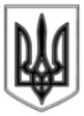 ЛИСИЧАНСЬКА  МІСЬКА  РАДАВИКОНАВЧИЙ КОМІТЕТР І Ш Е Н Н Я04.12. 2018р		м. Лисичанськ				№ 719Про затвердження інформаційних татехнологічних карток адміністративних послуг, що надаються через управління адміністративних послуг Лисичанської міської радиНа виконання рішення виконавчого комітету Лисичанської міської ради  від 17.07.2017 № 342, керуючись п.п.4 п. «б» ст. 27 Закону України «Про місцеве самоврядування в Україні», виконком Лисичанської міської радиВИРІШИВ: Затвердити в новій редакції інформаційні та технологічні  картки адміністративних послуг:№ 08/04-1 «Присвоєння поштової адреси об’єкту нерухомого майна у містах Лисичанську, Новодружеську, Привіллі»;№ 08/04-2 «Зміна поштової адреси об'єкта нерухомого майна у містах Лисичанську, Новодружеську, Привіллі»;№ 08/04-3 «Анулювання адреси об'єкта нерухомого майна у містах Лисичанську, Новодружеську, Привіллі»;№ 08/04-4 «Підтвердження присвоєння адреси об'єкту нерухомості»;№ 08/04-5 «Підтвердження зміни або анулювання  адреси об'єкту нерухомості».Інформаційна та технологічна картки, затверджені рішенням виконавчого комітету № 09 від 16.01.2018, вважати такими, що втратили чинність.Відділу з питань внутрішньої політики, зв’язку з громадськістю та засобами масової  інформації  забезпечити оприлюднення цього рішення в засобах масової інформації.Контроль за виконанням цього рішення покласти на заступника міського голови Якимчука А.П.  Міський голова                                                                     С. ШИЛІНВиконкому __________________________________(Лисичанської, Новодружеської, Привільської)міської ради__________________________________(П.І.Б. Заявника/назва юридичної особи повністю__________________________________бажано друкованими літерами)Паспорт: серія ______ № ___________,виданий __________________________(для фізичної особи)Адреса реєстрації:____________________________________________________________________Інд.код /код ЄДРПОУ_______________Тел. ______________________________Заява про присвоєння адреси(про зміну адреси, або анулювання адреси) (потрібне підкреслити)об'єкту нерухомостіПрошу присвоїти (змінити, анулювати) адресу новозбудованому об’єкту (вільній земельній ділянці / існуючому об'єкту / закінченому реконструкцією об'єкту який змінив своє функціональне призначення/будівельну/ новоутвореному об’єкту у разі об’єднання або поділу на самостійні об’єкти)(потрібне підкреслити)       _________________________________________________________________, який розташований у місті ________________________, по вул. __________________________,в будинку/в районі будинку № _____.До заяви додаю:________________________________________________________________________________________________________________________________________________________________________________________________________________________________                                            __________________ (Прізвище, ім'я, по-батькові)                                                                         (підпис)_____________________ 20      р.Виконкому __________________________________            (Лисичанської, Новодружеської, Привільської)міської ради__________________________________(П.І.Б. Заявника/назва юридичної особи повністю__________________________________- бажано друкованими літерами)Паспорт: серія ______ № ____________,виданий __________________________________(для фізичної особи)Адреса реєстрації:____________________________________________________________________Інд.код/код ЄДРПОУ________________Тел. ______________________________Заява про присвоєння адреси(про зміну адреси, або анулювання адреси) (потрібне підкреслити)об'єкту нерухомостіПрошу присвоїти (змінити, анулювати) адресу новозбудованому об’єкту (вільній земельній ділянці / існуючому об'єкту / закінченому реконструкцією об'єкту який змінив своє функціональне призначення/будівельну/ новоутвореному об’єкту у разі об’єднання або поділу на самостійні об’єкти)(потрібне підкреслити)       _________________________________________________________________, який розташований у місті ________________________, по вул. __________________________,в будинку/в районі будинку № _____.До заяви додаю:________________________________________________________________________________________________________________________________________________________________________________________________________________________________                                            __________________ (Прізвище, ім'я, по-батькові)                                                                         (підпис)_____________________ 20      р.Виконкому __________________________________            (Лисичанської, Новодружеської, Привільської)міської ради__________________________________(П.І.Б. Заявника/назва юридичної особи повністю__________________________________- бажано друкованими літерами)Паспорт: серія ______ № ____________,виданий __________________________________(для фізичної особи)Адреса реєстрації:____________________________________________________________________Інд.код/код ЄДРПОУ________________Тел. ______________________________Заява про присвоєння адреси(про зміну адреси, або анулювання адреси) (потрібне підкреслити)об'єкту нерухомостіПрошу присвоїти (змінити, анулювати) адресу новозбудованому об’єкту (вільній земельній ділянці / існуючому об'єкту / закінченому реконструкцією об'єкту який змінив своє функціональне призначення/будівельну/ новоутвореному об’єкту у разі об’єднання або поділу на самостійні об’єкти)(потрібне підкреслити)       _________________________________________________________________, який розташований у місті ________________________, по вул. __________________________,в будинку/в районі будинку № _____.До заяви додаю:________________________________________________________________________________________________________________________________________________________________________________________________________________________________                                            __________________ (Прізвище, ім'я, по-батькові)                                                                         (підпис)_____________________ 20      р.Виконкому __________________________________            (Лисичанської, Новодружеської, Привільської)міської ради__________________________________(П.І.Б. Заявника/назва юридичної особи повністю__________________________________- бажано друкованими літерами)Паспорт: серія ______ № ____________,виданий __________________________________(для фізичної особи)Адреса реєстрації:____________________________________________________________________Інд.код/код ЄДРПОУ________________Тел. ______________________________Заява про надання довідкиПрошу надати довідку  про підтвердження (зміну або анулювання)(потрібне підкреслити)адреси об’єкта нерухомості, який розташований у місті ____________________, по вул. ____________________________________, в районі будинку  № ________.Копії документів додаються: ______________________________________ _________________________________________________________________________________________________________________________________________________________________________________________________________________________________________                                                __________________ (Прізвище, ім'я, по-батькові)                                                                         (підпис)_________________________ 20      р.штамп управлінняархітектури та містобудуванняДОВІДКА про підтвердження адреси об'єкта нерухомості___________________ 20___ року                                                   № _________     Надана ___________________________________________________________________________________________________________________________в тому, що об'єкту нерухомості _________________________________________________________________________________________________________(земельна ділянка, будинок, будівля, споруда)підтверджена адреса __________________________________________________________________(вулиця, площа, проспект, провулок і т.д.)№________________________________________________________________(земельної ділянки, будинку, будівлі, споруди)місто ____________________________________, Луганської області, Україна.(Лисичанськ, Новодружеськ, Привілля)начальник управлінняархітектури та містобудування,головний архітектор					____________________ М.П.Виконавець: ___________________                        _____________________                                            (підпис)                                                          (ініціали та прізвище)На зворотному боці ситуаційний планДодаток до довідки № _____КОПІЯ ситуаційного плану М: 500Виконавець: ___________________                   _____________________                                  (підпис)                                                                            (ініціали та прізвище)Виконкому __________________________________            (Лисичанської, Новодружеської, Привільської)міської ради__________________________________(П.І.Б. Заявника/назва юридичної особи повністю__________________________________- бажано друкованими літерами)Паспорт: серія ______ № ____________,виданий __________________________________(для фізичної особи)Адреса реєстрації:____________________________________________________________________Інд.код/код ЄДРПОУ________________Тел. ______________________________Заява про надання довідкиПрошу надати довідку  про підтвердження (зміну або анулювання)(потрібне підкреслити)адреси об’єкта нерухомості, який розташований у місті ____________________, по вул. ____________________________________, в районі будинку  № ________.Копії документів додаються: ______________________________________ _________________________________________________________________________________________________________________________________________________________________________________________________________________________________________                                                __________________ (Прізвище, ім'я, по-батькові)                                                                         (підпис)_________________________ 20      р.штамп управління архітектури та містобудування ДОВІДКА про зміну/анулювання адреси об'єкта нерухомості_____________________ 20___ року                                   № ___________Надана ________________________________________________________________ _____________________________________________________________________в тому, що об'єкту нерухомості ___________________________________________ ______________________________________________________________________(земельна ділянка, будинок, будівля, споруда)Змінена/анульована адреса ___________________________________________________№_________________(вулиця, площа, проспект, провулок і т.д.)На (нову адресу)________________________________________________________(вулиця, площа, проспект, провулок і т.д.)№ ____________________________________________________________________                                               (земельної ділянки, будівлі, споруди) на підставі ______________________________________________________________________                                                    (рішення міської ради, рішення суду тощо) місто _______________________________________, Луганської області, Україна.начальник управління архітектури та містобудування, головний архітектор 						___________________М.П.Виконавець: ___________________          __________________ 			(підпис) 				(ініціали та прізвище) На зворотному боці ситуаційний планДодаток до довідки № _____ КОПІЯ ситуаційного плану М: 500Виконавець: ___________________      _____________________                                     (підпис)                                 (ініціали та прізвище) 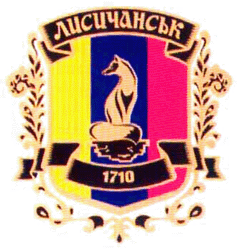 Лисичанська міська радаінформаційнА карткА адміністративної послуги № 08/04-1(у разі, якщо послуга надається через центр надання адміністративних послуг)Присвоєння адреси об'єкту нерухомого майна у містах Лисичанську, Новодружеську, Привіллі (назва адміністративної послуги)Виконавчий комітет Лисичанської (Новодружеської, Привільської) міської ради(найменування суб’єкта надання адміністративної послуги)(через_управління архітектури та містобудування Лисичанської міської ради)(найменування виконавчого органу міської ради-розробника проекту рішення )ПІДГОТОВЛЕНО:ЗАТВЕРДЖЕНОНачальник управління архітектури та містобудування, головний архітектор _______________             О. Олейніченко        (підпис)                                                      (І.П. керівника)«______»_______________________ 20___р. Рішенням виконавчого комітету Лисичанської міської радивід 04.12.2018 р. № 719УЗГОДЖЕНО:Заступник міського голови_________________          А.Якимчук        (підпис)                                                 (І.П. )                                «_____»________________________20____р.Заступник міського голови_________________          А.Якимчук        (підпис)                                                 (І.П. )                                «_____»________________________20____р.Інформація про центр надання адміністративної послуги Інформація про центр надання адміністративної послуги Інформація про центр надання адміністративної послуги Інформація про центр надання адміністративної послуги Інформація про центр надання адміністративної послуги Інформація про центр надання адміністративної послуги Найменування центру надання адміністративної послуги, в якому здійснюється обслуговування суб’єкта зверненняНайменування центру надання адміністративної послуги, в якому здійснюється обслуговування суб’єкта зверненняНайменування центру надання адміністративної послуги, в якому здійснюється обслуговування суб’єкта зверненняНайменування центру надання адміністративної послуги, в якому здійснюється обслуговування суб’єкта зверненняЦентр надання адміністративних послуг у м. ЛисичанськуЦентр надання адміністративних послуг у м. Лисичанську1.Місцезнаходження центру надання адміністративної послугиМісцезнаходження центру надання адміністративної послугиМісцезнаходження центру надання адміністративної послуги93100, Луганська область, м. Лисичанськ, вул.  Гетьманська, буд.6393100, Луганська область, м. Лисичанськ, вул.  Гетьманська, буд.632.Інформація щодо режиму роботи центру надання адміністративної послугиІнформація щодо режиму роботи центру надання адміністративної послугиІнформація щодо режиму роботи центру надання адміністративної послугиПонеділок     8-00 - 16-00Вівторок      8-00 - 16-00Середа          8-00 - 20-00Четвер        8-00 – 16-00П’ятниця     8-00 - 15-00Субота ,неділя - вихіднийБезперервина обід2223.Телефон/факс (довідки), адреса електронної пошти та веб-сайт центру надання адміністративної послугиТелефон/факс (довідки), адреса електронної пошти та веб-сайт центру надання адміністративної послугиТелефон/факс (довідки), адреса електронної пошти та веб-сайт центру надання адміністративної послугител.(06451) 7-32-47                     7-33-19                     7-37-23                     7-32-46                     7-31-72е-mail: adminposluga@ lis.gov.uaтел.(06451) 7-32-47                     7-33-19                     7-37-23                     7-32-46                     7-31-72е-mail: adminposluga@ lis.gov.uaНормативні акти, якими регламентується надання адміністративної послугиНормативні акти, якими регламентується надання адміністративної послугиНормативні акти, якими регламентується надання адміністративної послугиНормативні акти, якими регламентується надання адміністративної послугиНормативні акти, якими регламентується надання адміністративної послугиНормативні акти, якими регламентується надання адміністративної послуги4.Закони України Закони України Ст. 30, Ст. 37 «Про місцеве амоврядування в Україні» № 280/97-ВР від 21.05.1997Ст. 30, Ст. 37 «Про місцеве амоврядування в Україні» № 280/97-ВР від 21.05.1997Ст. 30, Ст. 37 «Про місцеве амоврядування в Україні» № 280/97-ВР від 21.05.19975.Акти Кабінету Міністрів України Акти Кабінету Міністрів України ---6.Акти центральних органів виконавчої владиАкти центральних органів виконавчої влади__________________7.Акти місцевих органів виконавчої влади/ органів місцевого самоврядуванняАкти місцевих органів виконавчої влади/ органів місцевого самоврядування«Порядок присвоєння адрес об'єктам нерухомого майна у містах Лисичанську, Новодружеську, Привіллі» затверджений  рішенням виконкому Лисичанської міської ради від ______________2018 року № ______«Порядок присвоєння адрес об'єктам нерухомого майна у містах Лисичанську, Новодружеську, Привіллі» затверджений  рішенням виконкому Лисичанської міської ради від ______________2018 року № ______«Порядок присвоєння адрес об'єктам нерухомого майна у містах Лисичанську, Новодружеську, Привіллі» затверджений  рішенням виконкому Лисичанської міської ради від ______________2018 року № ______Умови отримання адміністративної послугиУмови отримання адміністративної послугиУмови отримання адміністративної послугиУмови отримання адміністративної послугиУмови отримання адміністративної послугиУмови отримання адміністративної послуги8.Підстава для одержання адміністративної послугиПідстава для одержання адміністративної послугиДля оформлення права власності на  нерухоме майноДля оформлення права власності на  нерухоме майноДля оформлення права власності на  нерухоме майно9.Вичерпний перелік документів, необхідних для отримання адміністративної послуги, а також вимоги до нихВичерпний перелік документів, необхідних для отримання адміністративної послуги, а також вимоги до них1.Заява (у разі звернення представника - довіреність на представлення інтересів заявника).2. Для фізичної особи - для громадянина України – копія документа що посвідчує особу та підтверджує громадянство  України; для іноземця - національний, дипломатичний чи службовий паспорт або документ, що його заміняє (копія);3. Для присвоєння адреси земельним ділянкам (незабудованим):а) по несформованим земельним ділянкам (без пп.1-2): - клопотання управління власності Лисичанської міської ради про присвоєння адреси земельній ділянці;- графічний матеріал, на якому позначено бажане місце розташування, розмір земельної ділянки та бажане цільове призначення;б) по сформованим земельним ділянкам:- копія рішення міської ради про затвердження проекту землеустрою щодо відведення земельної ділянки;- копія правовстановлюючого документа на земельну ділянку із графічним матеріалом, на якому позначено місце розташування земельної ділянки. 1.Заява (у разі звернення представника - довіреність на представлення інтересів заявника).2. Для фізичної особи - для громадянина України – копія документа що посвідчує особу та підтверджує громадянство  України; для іноземця - національний, дипломатичний чи службовий паспорт або документ, що його заміняє (копія);3. Для присвоєння адреси земельним ділянкам (незабудованим):а) по несформованим земельним ділянкам (без пп.1-2): - клопотання управління власності Лисичанської міської ради про присвоєння адреси земельній ділянці;- графічний матеріал, на якому позначено бажане місце розташування, розмір земельної ділянки та бажане цільове призначення;б) по сформованим земельним ділянкам:- копія рішення міської ради про затвердження проекту землеустрою щодо відведення земельної ділянки;- копія правовстановлюючого документа на земельну ділянку із графічним матеріалом, на якому позначено місце розташування земельної ділянки. 1.Заява (у разі звернення представника - довіреність на представлення інтересів заявника).2. Для фізичної особи - для громадянина України – копія документа що посвідчує особу та підтверджує громадянство  України; для іноземця - національний, дипломатичний чи службовий паспорт або документ, що його заміняє (копія);3. Для присвоєння адреси земельним ділянкам (незабудованим):а) по несформованим земельним ділянкам (без пп.1-2): - клопотання управління власності Лисичанської міської ради про присвоєння адреси земельній ділянці;- графічний матеріал, на якому позначено бажане місце розташування, розмір земельної ділянки та бажане цільове призначення;б) по сформованим земельним ділянкам:- копія рішення міської ради про затвердження проекту землеустрою щодо відведення земельної ділянки;- копія правовстановлюючого документа на земельну ділянку із графічним матеріалом, на якому позначено місце розташування земельної ділянки. 34. Для новозбудованих  об'єктів:- копія правовстановлюючого документу на земельну ділянку, згідно вимог земельного законодавства; - дозвільні документи на будівництво (повідомлення про початок будівельних робіт), або документи, що засвідчують закінчення робіт з будівництва об'єкта (декларація або сертифікат про готовність об'єкта до експлуатації ), або звіт з технічного обстеження будівель і споруд, який підтверджує можливість збереження об'єкта та його добудування (копія); - графічний матеріал, на якому позначено місце розташування земельної ділянки (копія).5. Для існуючих об'єктів нерухомості:- копія правовстановлюючого документа на об'єкт нерухомості;- копія правовстановлюючого документа на земельну ділянку, згідно вимог земельного законодавства;- графічний матеріал, на якому позначено місце розташування земельної ділянки (копія);- копія технічного паспорта  на об'єкт нерухомості.6. Для закінчених реконструкцією об'єктів, які змінили своє функціональне призначення:- копія правовстановлюючого документа на об'єкт нерухомості; - копія технічного паспорта на об'єкт нерухомості;- копія прийнятого компетентним органом рішення про зміну статусу, або функціонального призначення об'єкта нерухомості; -  копія документа (декларація, свідоцтво), що засвідчує введення об’єкта в експлуатацію.7. Для присвоєння будівельної адреси:- копія правовстановлюючого документу на земельну ділянку, згідно вимог земельногозаконодавства;- копія повідомлення про початок будівельних робіт із зазначеною заявником в установленому порядку будівельною адресою (інформація про місцезнаходження об'єкта будівництва);-  затверджена в установленому порядку проектна документація об'єкта будівництва (копія).8. Для присвоєння адреси новоутвореним об’єктам у разі об’єднання або поділу на самостійні об’єкти:4. Для новозбудованих  об'єктів:- копія правовстановлюючого документу на земельну ділянку, згідно вимог земельного законодавства; - дозвільні документи на будівництво (повідомлення про початок будівельних робіт), або документи, що засвідчують закінчення робіт з будівництва об'єкта (декларація або сертифікат про готовність об'єкта до експлуатації ), або звіт з технічного обстеження будівель і споруд, який підтверджує можливість збереження об'єкта та його добудування (копія); - графічний матеріал, на якому позначено місце розташування земельної ділянки (копія).5. Для існуючих об'єктів нерухомості:- копія правовстановлюючого документа на об'єкт нерухомості;- копія правовстановлюючого документа на земельну ділянку, згідно вимог земельного законодавства;- графічний матеріал, на якому позначено місце розташування земельної ділянки (копія);- копія технічного паспорта  на об'єкт нерухомості.6. Для закінчених реконструкцією об'єктів, які змінили своє функціональне призначення:- копія правовстановлюючого документа на об'єкт нерухомості; - копія технічного паспорта на об'єкт нерухомості;- копія прийнятого компетентним органом рішення про зміну статусу, або функціонального призначення об'єкта нерухомості; -  копія документа (декларація, свідоцтво), що засвідчує введення об’єкта в експлуатацію.7. Для присвоєння будівельної адреси:- копія правовстановлюючого документу на земельну ділянку, згідно вимог земельногозаконодавства;- копія повідомлення про початок будівельних робіт із зазначеною заявником в установленому порядку будівельною адресою (інформація про місцезнаходження об'єкта будівництва);-  затверджена в установленому порядку проектна документація об'єкта будівництва (копія).8. Для присвоєння адреси новоутвореним об’єктам у разі об’єднання або поділу на самостійні об’єкти:4. Для новозбудованих  об'єктів:- копія правовстановлюючого документу на земельну ділянку, згідно вимог земельного законодавства; - дозвільні документи на будівництво (повідомлення про початок будівельних робіт), або документи, що засвідчують закінчення робіт з будівництва об'єкта (декларація або сертифікат про готовність об'єкта до експлуатації ), або звіт з технічного обстеження будівель і споруд, який підтверджує можливість збереження об'єкта та його добудування (копія); - графічний матеріал, на якому позначено місце розташування земельної ділянки (копія).5. Для існуючих об'єктів нерухомості:- копія правовстановлюючого документа на об'єкт нерухомості;- копія правовстановлюючого документа на земельну ділянку, згідно вимог земельного законодавства;- графічний матеріал, на якому позначено місце розташування земельної ділянки (копія);- копія технічного паспорта  на об'єкт нерухомості.6. Для закінчених реконструкцією об'єктів, які змінили своє функціональне призначення:- копія правовстановлюючого документа на об'єкт нерухомості; - копія технічного паспорта на об'єкт нерухомості;- копія прийнятого компетентним органом рішення про зміну статусу, або функціонального призначення об'єкта нерухомості; -  копія документа (декларація, свідоцтво), що засвідчує введення об’єкта в експлуатацію.7. Для присвоєння будівельної адреси:- копія правовстановлюючого документу на земельну ділянку, згідно вимог земельногозаконодавства;- копія повідомлення про початок будівельних робіт із зазначеною заявником в установленому порядку будівельною адресою (інформація про місцезнаходження об'єкта будівництва);-  затверджена в установленому порядку проектна документація об'єкта будівництва (копія).8. Для присвоєння адреси новоутвореним об’єктам у разі об’єднання або поділу на самостійні об’єкти:4- прийняте компетентним органом рішення про об’єднання або поділ об’єкту адресації (копія);- копія договору про поділ спільного майна, або договору про виділ у натурі частки із спільного майна, або відповідне рішення суду;- копія правовстановлюючого документа на об'єкт нерухомості; - копія технічного паспорта  на об'єкт нерухомості;- матеріали технічної інвентаризації затверджені у встановленому порядку, про об’єднання, або роз'єднання об'єктів нерухомості (копія).- прийняте компетентним органом рішення про об’єднання або поділ об’єкту адресації (копія);- копія договору про поділ спільного майна, або договору про виділ у натурі частки із спільного майна, або відповідне рішення суду;- копія правовстановлюючого документа на об'єкт нерухомості; - копія технічного паспорта  на об'єкт нерухомості;- матеріали технічної інвентаризації затверджені у встановленому порядку, про об’єднання, або роз'єднання об'єктів нерухомості (копія).- прийняте компетентним органом рішення про об’єднання або поділ об’єкту адресації (копія);- копія договору про поділ спільного майна, або договору про виділ у натурі частки із спільного майна, або відповідне рішення суду;- копія правовстановлюючого документа на об'єкт нерухомості; - копія технічного паспорта  на об'єкт нерухомості;- матеріали технічної інвентаризації затверджені у встановленому порядку, про об’єднання, або роз'єднання об'єктів нерухомості (копія).10.10.Порядок та спосіб подання документів, необхідних для отримання адміністративної послуги Документи надаються особисто або уповноваженим  органом чи особою за довіреністю, або засобами поштового зв’язку   Документи надаються особисто або уповноваженим  органом чи особою за довіреністю, або засобами поштового зв’язку   Документи надаються особисто або уповноваженим  органом чи особою за довіреністю, або засобами поштового зв’язку  11.11.Платність (безоплатність) надання адміністративної послугибезкоштовнобезкоштовнобезкоштовноУ разі платності:У разі платності:У разі платності:У разі платності:11.111.1Нормативно-правові акти, на підставі яких стягується плата------------------------11.2.11.2.Розмір та порядок внесення плати (адміністративного збору) за платну адміністративну  послугу------------------------11.3.11.3.Розрахунковий рахунок для внесення плати------------------------12.12.Строк  надання адміністративної послугипротягом 30 календарних днів з дня подання заяви з необхідним пакетом документів.протягом 30 календарних днів з дня подання заяви з необхідним пакетом документів.протягом 30 календарних днів з дня подання заяви з необхідним пакетом документів.13.13.Перелік підстав для відмови у наданні адміністративної послугиУ разі надання неповного комплекту документів, зазначених у розділі 9 Інформаційної картки або відсутності підстав для присвоєння об'єкту нерухомого майна поштової адресиУ разі надання неповного комплекту документів, зазначених у розділі 9 Інформаційної картки або відсутності підстав для присвоєння об'єкту нерухомого майна поштової адресиУ разі надання неповного комплекту документів, зазначених у розділі 9 Інформаційної картки або відсутності підстав для присвоєння об'єкту нерухомого майна поштової адреси14.14.Результат надання адміністративної послугиОдержувач отримує  копію рішення виконкому Лисичанської (Новодружеської, Привільської ) міської ради«Про присвоєння адреси об’єкту»Одержувач отримує  копію рішення виконкому Лисичанської (Новодружеської, Привільської ) міської ради«Про присвоєння адреси об’єкту»Одержувач отримує  копію рішення виконкому Лисичанської (Новодружеської, Привільської ) міської ради«Про присвоєння адреси об’єкту»15.15.Способи отримання відповіді (результату)Документи отримуються особисто або уповноваженим  органом чи особою, або засобами поштового зв’язку  Документи отримуються особисто або уповноваженим  органом чи особою, або засобами поштового зв’язку  Документи отримуються особисто або уповноваженим  органом чи особою, або засобами поштового зв’язку  55516.16.ПриміткаКопії документів засвідчуються адміністратором управління адміністративних послуг  тільки при наявності оригіналу.При поштовому відправленні копії документів мають бути завірені нотаріально.3. Результат надання адміністративної послуги може бути оскаржений в установленому законодавством порядку.Копії документів засвідчуються адміністратором управління адміністративних послуг  тільки при наявності оригіналу.При поштовому відправленні копії документів мають бути завірені нотаріально.3. Результат надання адміністративної послуги може бути оскаржений в установленому законодавством порядку.Копії документів засвідчуються адміністратором управління адміністративних послуг  тільки при наявності оригіналу.При поштовому відправленні копії документів мають бути завірені нотаріально.3. Результат надання адміністративної послуги може бути оскаржений в установленому законодавством порядку.Лисичанська міська радаТехнологічна картка адміністративної послуги № 08/04-1Присвоєння адреси об'єкту нерухомого майна у містах Лисичанську, Новодружеську, Привіллі  (назва адміністративної послуги)Виконавчий комітет Лисичанської (Новодружеської, Привільської) міської ради (найменування суб’єкта надання адміністративної послуги)(через управління архітектури та містобудування Лисичанської міської ради)(найменування виконавчого органу міської ради-розробника проекту рішення )ПІДГОТОВЛЕНО:ЗАТВЕРДЖЕНОНачальник управління архітектури та містобудування, головний архітектор _______________             О. Олейніченко        (підпис)                                                      (І.П. керівника)«______»_______________________ 20___р. Рішенням виконавчого комітету Лисичанської міської радивід «____»________20____р.№_____УЗГОДЖЕНО:Заступник міського голови_________________          А.Якимчук        (підпис)                                                 (І.П. )                                «_____»________________________20____р.з/пЕтапи послугиВідповідальна посадова особа і структурний підрозділДія(В, У, П, З)Термін виконання (днів)1Прийом та перевірка пакету документів та повноти відомостей, що вказані в заяві при отриманні від заявникаАдміністратор центру надання адміністративних послуг у м. Лисичанську (Адміністратор ЦНАП)ВПротягом 1-го дня22Формування справи, занесення даних до реєструАдміністратор ЦНАПВПротягом 1-го дня3Прийом та реєстрація пакету документів в управлінні архітектури та містобудуванняВідповідальний спеціаліст управління архітектури та містобудування Лисичанської міської ради (Управління)ВПротягом 2-го дня4Погодження Заяви начальником управління архітектури та містобудування, головним архітекторомНачальник управлінняППротягом 3-го - 4-го днів5Запит в управління власності Лисичанської міської ради та ЛКП «БТІ»Відповідальний спеціаліст управлінняВПротягом 5-го дня6Погодження присвоєння адреси, або вмотивована відмова.Управління власності;ЛКП «БТІ»УПротягом 6-го-9-го днів7У разі відсутності або невідповідності документів, зазначених у Порядку присвоєння адрес об'єктам нерухомого майна у містах Лисичанську, Новодружеську, Привіллі, відсутності підстав для присвоєння об'єкту нерухомого майна поштової адреси або вмотивованої відмови Управління власності чи ЛКП «БТІ»  управління надає замовнику вмотивовану письмову відмову. Відповідальний спеціаліст управлінняВ9-й - 10-й робочий день7У разі відсутності або невідповідності документів, зазначених у Порядку присвоєння адрес об'єктам нерухомого майна у містах Лисичанську, Новодружеську, Привіллі, відсутності підстав для присвоєння об'єкту нерухомого майна поштової адреси або вмотивованої відмови Управління власності чи ЛКП «БТІ»  управління надає замовнику вмотивовану письмову відмову. Начальник управлінняП9-й - 10-й робочий день8Перевірка  відповідності картографічних матеріалів і документів фактичному розташуванню об’єктів нерухомого майна та земельних ділянок. При необхідності - попереднє обстеження місця розташування даного об’єкта нерухомості та проведення перевірки на відсутність існування ідентичної адреси для відповідного об’єкта нерухомості.Відповідальний спеціаліст управлінняВПротягом 5-го – 14-го дня9Підготовка проекту рішення виконкому щодо присвоєння адресного номера об’єкту нерухомостіВідповідальний спеціаліст управлінняВПротягом 15-го дня310Прийняття рішення виконкомом  про присвоєння адресного номера об’єкту нерухомостіВиконавчий комітет Лисичанської  (Новодружеської, Привільської) міської радиЗПротягом 16-го – 25-го дня11У  випадку прийняття рішення про відмову у присвоєнні номера об’єкту – пакет документів повертається до ЦНАП з наданням заявнику мотивованої відмовиВідповідальний спеціаліст управлінняВПротягом 27-го – 29-го дня11У  випадку прийняття рішення про відмову у присвоєнні номера об’єкту – пакет документів повертається до ЦНАП з наданням заявнику мотивованої відмовиНачальник управлінняППротягом 27-го – 29-го дня12Видача заявнику копії рішення виконкому про присвоєння адресного номера об’єкту нерухомостіАдміністратор ЦНАПВПротягом 29-го дняЗагальна кількість днів надання послугиЗагальна кількість днів надання послугиЗагальна кількість днів надання послугиЗагальна кількість днів надання послуги29 днівЗагальна кількість днів (передбачена законодавством)Загальна кількість днів (передбачена законодавством)Загальна кількість днів (передбачена законодавством)Загальна кількість днів (передбачена законодавством)30 днів з дня реєстрації заявиЛисичанська міська радаінформаційнА карткА адміністративної послуги № 08/04-2(у разі, якщо послуга надається через центр надання адміністративних послуг)Зміна поштової адреси об'єкта нерухомого майна у містах Лисичанську, Новодружеську, Привіллі (назва адміністративної послуги)Виконавчий комітет Лисичанської (Новодружеської, Привільської) міської ради(найменування суб’єкта надання адміністративної послуги)(через_управління архітектури та містобудування Лисичанської міської ради)(найменування виконавчого органу міської ради-розробника проекту рішення )ПІДГОТОВЛЕНО:ЗАТВЕРДЖЕНОНачальник управління архітектури та містобудування, головний архітектор _______________             О. Олейніченко        (підпис)                                                      (І.П. керівника)«______»_______________________ 20___р. Рішенням виконавчого комітету Лисичанської міської радивід «04» 12.2018р.№ 719УЗГОДЖЕНО:Заступник міського голови_________________          А.Якимчук        (підпис)                                                 (І.П. )                                «_____»________________________20____р.Інформація про центр надання адміністративної послугиІнформація про центр надання адміністративної послугиІнформація про центр надання адміністративної послугиІнформація про центр надання адміністративної послугиІнформація про центр надання адміністративної послугиІнформація про центр надання адміністративної послугиІнформація про центр надання адміністративної послугиІнформація про центр надання адміністративної послугиІнформація про центр надання адміністративної послугиНайменування центру надання адміністративної послуги, в якому здійснюється обслуговування суб’єкта зверненняНайменування центру надання адміністративної послуги, в якому здійснюється обслуговування суб’єкта зверненняНайменування центру надання адміністративної послуги, в якому здійснюється обслуговування суб’єкта зверненняНайменування центру надання адміністративної послуги, в якому здійснюється обслуговування суб’єкта зверненняЦентр надання адміністративних послуг у м. ЛисичанськуЦентр надання адміністративних послуг у м. ЛисичанськуЦентр надання адміністративних послуг у м. ЛисичанськуЦентр надання адміністративних послуг у м. ЛисичанськуЦентр надання адміністративних послуг у м. Лисичанську1.Місцезнаходження центру надання адміністративної послугиМісцезнаходження центру надання адміністративної послугиМісцезнаходження центру надання адміністративної послуги93100, Луганська область, м. Лисичанськ, вул.  Гетьманська, буд.6393100, Луганська область, м. Лисичанськ, вул.  Гетьманська, буд.6393100, Луганська область, м. Лисичанськ, вул.  Гетьманська, буд.6393100, Луганська область, м. Лисичанськ, вул.  Гетьманська, буд.6393100, Луганська область, м. Лисичанськ, вул.  Гетьманська, буд.632.Інформація щодо режиму роботи центру надання адміністративної послугиІнформація щодо режиму роботи центру надання адміністративної послугиІнформація щодо режиму роботи центру надання адміністративної послугиПонеділок     8-00 - 16-00Вівторок      8-00 - 16-00Середа          8-00 - 20-00Четвер        8-00 – 16-00П’ятниця     8-00 - 15-00Субота ,неділя - вихіднийПонеділок     8-00 - 16-00Вівторок      8-00 - 16-00Середа          8-00 - 20-00Четвер        8-00 – 16-00П’ятниця     8-00 - 15-00Субота ,неділя - вихіднийПонеділок     8-00 - 16-00Вівторок      8-00 - 16-00Середа          8-00 - 20-00Четвер        8-00 – 16-00П’ятниця     8-00 - 15-00Субота ,неділя - вихіднийБезперервина обідБезперервина обід223.Телефон/факс (довідки), адреса електронної пошти та веб-сайт центру надання адміністративної послугиТелефон/факс (довідки), адреса електронної пошти та веб-сайт центру надання адміністративної послугиТелефон/факс (довідки), адреса електронної пошти та веб-сайт центру надання адміністративної послугител.(06451) 7-32-47                     7-33-19                     7-37-23                     7-32-46                     7-31-72е-mail: adminposluga@ lis.gov.uaтел.(06451) 7-32-47                     7-33-19                     7-37-23                     7-32-46                     7-31-72е-mail: adminposluga@ lis.gov.uaтел.(06451) 7-32-47                     7-33-19                     7-37-23                     7-32-46                     7-31-72е-mail: adminposluga@ lis.gov.uaтел.(06451) 7-32-47                     7-33-19                     7-37-23                     7-32-46                     7-31-72е-mail: adminposluga@ lis.gov.uaтел.(06451) 7-32-47                     7-33-19                     7-37-23                     7-32-46                     7-31-72е-mail: adminposluga@ lis.gov.uaНормативні акти, якими регламентується надання адміністративної послугиНормативні акти, якими регламентується надання адміністративної послугиНормативні акти, якими регламентується надання адміністративної послугиНормативні акти, якими регламентується надання адміністративної послугиНормативні акти, якими регламентується надання адміністративної послугиНормативні акти, якими регламентується надання адміністративної послугиНормативні акти, якими регламентується надання адміністративної послугиНормативні акти, якими регламентується надання адміністративної послугиНормативні акти, якими регламентується надання адміністративної послуги4.Закони України Закони України Закони України Закони України Ст. 30, Ст. 37 «Про місцеве амоврядування в Україні» № 280/97-ВР від 21.05.1997Ст. 30, Ст. 37 «Про місцеве амоврядування в Україні» № 280/97-ВР від 21.05.1997Ст. 30, Ст. 37 «Про місцеве амоврядування в Україні» № 280/97-ВР від 21.05.1997Ст. 30, Ст. 37 «Про місцеве амоврядування в Україні» № 280/97-ВР від 21.05.19975.Акти Кабінету Міністрів України Акти Кабінету Міністрів України Акти Кабінету Міністрів України Акти Кабінету Міністрів України ----6.Акти центральних органів виконавчої владиАкти центральних органів виконавчої владиАкти центральних органів виконавчої владиАкти центральних органів виконавчої влади________________________7.Акти місцевих органів виконавчої влади/ органів місцевого самоврядуванняАкти місцевих органів виконавчої влади/ органів місцевого самоврядуванняАкти місцевих органів виконавчої влади/ органів місцевого самоврядуванняАкти місцевих органів виконавчої влади/ органів місцевого самоврядування«Порядок присвоєння адрес об'єктам нерухомого майна у містах Лисичанську, Новодружеську, Привіллі» затверджений  рішенням виконкому Лисичанської міської ради від _____________2018 року № ______«Порядок присвоєння адрес об'єктам нерухомого майна у містах Лисичанську, Новодружеську, Привіллі» затверджений  рішенням виконкому Лисичанської міської ради від _____________2018 року № ______«Порядок присвоєння адрес об'єктам нерухомого майна у містах Лисичанську, Новодружеську, Привіллі» затверджений  рішенням виконкому Лисичанської міської ради від _____________2018 року № ______«Порядок присвоєння адрес об'єктам нерухомого майна у містах Лисичанську, Новодружеську, Привіллі» затверджений  рішенням виконкому Лисичанської міської ради від _____________2018 року № ______Умови отримання адміністративної послугиУмови отримання адміністративної послугиУмови отримання адміністративної послугиУмови отримання адміністративної послугиУмови отримання адміністративної послугиУмови отримання адміністративної послугиУмови отримання адміністративної послугиУмови отримання адміністративної послугиУмови отримання адміністративної послуги8.8.8.Підстава для одержання адміністративної послугиПідстава для одержання адміністративної послуги- включення земель суміжних адміністративно-територіальних одиниць в межі міста в порядку, передбаченому чинним законодавством;- виявлені в результаті обробки документів невідповідності існуючої адреси об'єкта нерухомості його фактичному розташуванню на території міст Лисичанська, Новодружеська, Привілля та адресам, присвоєним іншим об'єктам;- поділ на самостійні об’єкти або об’єднання самостійних об'єктів в один об'єкт нерухомості, згідно чинного законодавства;- інші підстави, передбачені чинним законодавством.- включення земель суміжних адміністративно-територіальних одиниць в межі міста в порядку, передбаченому чинним законодавством;- виявлені в результаті обробки документів невідповідності існуючої адреси об'єкта нерухомості його фактичному розташуванню на території міст Лисичанська, Новодружеська, Привілля та адресам, присвоєним іншим об'єктам;- поділ на самостійні об’єкти або об’єднання самостійних об'єктів в один об'єкт нерухомості, згідно чинного законодавства;- інші підстави, передбачені чинним законодавством.- включення земель суміжних адміністративно-територіальних одиниць в межі міста в порядку, передбаченому чинним законодавством;- виявлені в результаті обробки документів невідповідності існуючої адреси об'єкта нерухомості його фактичному розташуванню на території міст Лисичанська, Новодружеська, Привілля та адресам, присвоєним іншим об'єктам;- поділ на самостійні об’єкти або об’єднання самостійних об'єктів в один об'єкт нерухомості, згідно чинного законодавства;- інші підстави, передбачені чинним законодавством.- включення земель суміжних адміністративно-територіальних одиниць в межі міста в порядку, передбаченому чинним законодавством;- виявлені в результаті обробки документів невідповідності існуючої адреси об'єкта нерухомості його фактичному розташуванню на території міст Лисичанська, Новодружеська, Привілля та адресам, присвоєним іншим об'єктам;- поділ на самостійні об’єкти або об’єднання самостійних об'єктів в один об'єкт нерухомості, згідно чинного законодавства;- інші підстави, передбачені чинним законодавством.9.9.9.Вичерпний перелік документів, необхідних для отримання адміністративної послуги, а також вимоги до нихВичерпний перелік документів, необхідних для отримання адміністративної послуги, а також вимоги до них1.Заява (у разі звернення представника - довіреність на представлення інтересів заявника).2. Для фізичної особи - для громадянина України – копія документа що посвідчує особу та підтверджує громадянство  України; для іноземця - національний, дипломатичний чи службовий паспорт або документ, що його заміняє (копія);3. Копія правовстановлюючого документа на об'єкт;4. Копія правовстановлюючого документа на земельну ділянку, згідно вимог земельного законодавства;1.Заява (у разі звернення представника - довіреність на представлення інтересів заявника).2. Для фізичної особи - для громадянина України – копія документа що посвідчує особу та підтверджує громадянство  України; для іноземця - національний, дипломатичний чи службовий паспорт або документ, що його заміняє (копія);3. Копія правовстановлюючого документа на об'єкт;4. Копія правовстановлюючого документа на земельну ділянку, згідно вимог земельного законодавства;1.Заява (у разі звернення представника - довіреність на представлення інтересів заявника).2. Для фізичної особи - для громадянина України – копія документа що посвідчує особу та підтверджує громадянство  України; для іноземця - національний, дипломатичний чи службовий паспорт або документ, що його заміняє (копія);3. Копія правовстановлюючого документа на об'єкт;4. Копія правовстановлюючого документа на земельну ділянку, згідно вимог земельного законодавства;1.Заява (у разі звернення представника - довіреність на представлення інтересів заявника).2. Для фізичної особи - для громадянина України – копія документа що посвідчує особу та підтверджує громадянство  України; для іноземця - національний, дипломатичний чи службовий паспорт або документ, що його заміняє (копія);3. Копія правовстановлюючого документа на об'єкт;4. Копія правовстановлюючого документа на земельну ділянку, згідно вимог земельного законодавства;335. Копія технічного паспорта на об'єкт нерухомості.5. Копія технічного паспорта на об'єкт нерухомості.5. Копія технічного паспорта на об'єкт нерухомості.5. Копія технічного паспорта на об'єкт нерухомості.5. Копія технічного паспорта на об'єкт нерухомості.10.10.10.Порядок та спосіб подання документів, необхідних для отримання адміністративної послуги Документи надаються особисто або уповноваженим  органом чи особою за довіреністю, або засобами поштового зв’язку   Документи надаються особисто або уповноваженим  органом чи особою за довіреністю, або засобами поштового зв’язку   Документи надаються особисто або уповноваженим  органом чи особою за довіреністю, або засобами поштового зв’язку   Документи надаються особисто або уповноваженим  органом чи особою за довіреністю, або засобами поштового зв’язку   Документи надаються особисто або уповноваженим  органом чи особою за довіреністю, або засобами поштового зв’язку  11.11.11.Платність (безоплатність) надання адміністративної послугибезкоштовнобезкоштовнобезкоштовнобезкоштовнобезкоштовноУ разі платності:У разі платності:У разі платності:У разі платності:У разі платності:У разі платності:11.111.111.1Нормативно-правові акти, на підставі яких стягується плата----------------------------------------11.2.11.2.11.2.Розмір та порядок внесення плати (адміністративного збору) за платну адміністративну послугу----------------------------------------11.3.11.3.11.3.Розрахунковий рахунок для внесення плати----------------------------------------12.12.12.Строк надання адміністративної послугипротягом 30 календарних днів з дня подання заяви з необхідним пакетом документів.протягом 30 календарних днів з дня подання заяви з необхідним пакетом документів.протягом 30 календарних днів з дня подання заяви з необхідним пакетом документів.протягом 30 календарних днів з дня подання заяви з необхідним пакетом документів.протягом 30 календарних днів з дня подання заяви з необхідним пакетом документів.13.13.13.Перелік підстав для відмови у наданні адміністративної послугиУ разі надання неповного комплекту документів, зазначених у розділі 9 Інформаційної картки або відсутності підстав для зміни поштової адреси об'єкту нерухомого майна.У разі надання неповного комплекту документів, зазначених у розділі 9 Інформаційної картки або відсутності підстав для зміни поштової адреси об'єкту нерухомого майна.У разі надання неповного комплекту документів, зазначених у розділі 9 Інформаційної картки або відсутності підстав для зміни поштової адреси об'єкту нерухомого майна.У разі надання неповного комплекту документів, зазначених у розділі 9 Інформаційної картки або відсутності підстав для зміни поштової адреси об'єкту нерухомого майна.У разі надання неповного комплекту документів, зазначених у розділі 9 Інформаційної картки або відсутності підстав для зміни поштової адреси об'єкту нерухомого майна.14.14.14.Результат надання адміністративної послугиОдержувач отримує  копію рішення виконкому Лисичанської (Новодружеської, Привільської ) міської ради«Про зміну адреси об’єкту»Одержувач отримує  копію рішення виконкому Лисичанської (Новодружеської, Привільської ) міської ради«Про зміну адреси об’єкту»Одержувач отримує  копію рішення виконкому Лисичанської (Новодружеської, Привільської ) міської ради«Про зміну адреси об’єкту»Одержувач отримує  копію рішення виконкому Лисичанської (Новодружеської, Привільської ) міської ради«Про зміну адреси об’єкту»Одержувач отримує  копію рішення виконкому Лисичанської (Новодружеської, Привільської ) міської ради«Про зміну адреси об’єкту»15.15.15.Способи отримання відповіді (результату)Документи отримуються особисто або уповноваженим  органом чи особою, або засобами поштового зв’язку  Документи отримуються особисто або уповноваженим  органом чи особою, або засобами поштового зв’язку  Документи отримуються особисто або уповноваженим  органом чи особою, або засобами поштового зв’язку  Документи отримуються особисто або уповноваженим  органом чи особою, або засобами поштового зв’язку  Документи отримуються особисто або уповноваженим  органом чи особою, або засобами поштового зв’язку  16.16.16.ПриміткаКопії документів засвідчуються адміністратором ЦНАП тільки при наявності оригіналу;При поштовому відправленні копії документів мають бути завірені нотаріально.Результат надання адміністративної послуги може бути оскаржений в установленому законодавством порядку.Копії документів засвідчуються адміністратором ЦНАП тільки при наявності оригіналу;При поштовому відправленні копії документів мають бути завірені нотаріально.Результат надання адміністративної послуги може бути оскаржений в установленому законодавством порядку.Копії документів засвідчуються адміністратором ЦНАП тільки при наявності оригіналу;При поштовому відправленні копії документів мають бути завірені нотаріально.Результат надання адміністративної послуги може бути оскаржений в установленому законодавством порядку.Копії документів засвідчуються адміністратором ЦНАП тільки при наявності оригіналу;При поштовому відправленні копії документів мають бути завірені нотаріально.Результат надання адміністративної послуги може бути оскаржений в установленому законодавством порядку.Копії документів засвідчуються адміністратором ЦНАП тільки при наявності оригіналу;При поштовому відправленні копії документів мають бути завірені нотаріально.Результат надання адміністративної послуги може бути оскаржений в установленому законодавством порядку.Лисичанська міська радаТехнологічна картка адміністративної послуги № 08/04-2Зміна поштової адреси об'єкта нерухомого майна у містах Лисичанську, Новодружеську, Привіллі  (назва адміністративної послуги)Виконавчий комітет Лисичанської (Новодружеської, Привільської) міської ради (найменування суб’єкта надання адміністративної послуги)(через управління архітектури та містобудування Лисичанської міської ради)(найменування виконавчого органу міської ради-розробника проекту рішення )ПІДГОТОВЛЕНО:ЗАТВЕРДЖЕНОНачальник управління архітектури та містобудування, головний архітектор _______________             О. Олейніченко        (підпис)                                                      (І.П. керівника)«______»_______________________ 20___р. Рішенням виконавчого комітету Лисичанської міської радивід «04»12.2018р.№ 719УЗГОДЖЕНО:Заступник міського голови_________________          А.Якимчук        (підпис)                                                 (І.П. )                                «_____»________________________20____р.з/пЕтапи послугиВідповідальна посадова особа і структурний підрозділВідповідальна посадова особа і структурний підрозділДія(В, У, П, З)Дія(В, У, П, З)Термін виконання (днів)1Прийом та перевірка пакету документів та повноти відомостей, що вказані в заяві при отриманні від заявникаАдміністратор центру надання адміністративних послуг у м. Лисичанську (Адміністратор ЦНАП)Адміністратор центру надання адміністративних послуг у м. Лисичанську (Адміністратор ЦНАП)ВВПротягом 1-го дня2Формування справи, занесення даних до реєструАдміністратор ЦНАПАдміністратор ЦНАПВВПротягом 1-го дня23Прийом та реєстрація пакету документів в управлінні архітектури та містобудуванняВідповідальний спеціаліст управління архітектури та містобудування Лисичанської міської ради (Управління)Відповідальний спеціаліст управління архітектури та містобудування Лисичанської міської ради (Управління)ВВПротягом 2-го дня4Погодження Заяви начальником управління архітектури та містобудування, головним архітекторомНачальник управлінняНачальник управлінняПППротягом 3-го - 4-го днів5Запит в управління власності Лисичанської міської ради та Лисичанське комунальне підприємство «БТІ»Відповідальний спеціаліст управлінняВідповідальний спеціаліст управлінняВВПротягом 5-го дня6Погодження зміни адреси, або вмотивована відмова.Управління власності;ЛКП «БТІ»Управління власності;ЛКП «БТІ»УУПротягом 6-го-9-го днів7У разі відсутності або невідповідності документів, зазначених у Порядку присво-єння адрес об'єктам нерухомого майна у містах Лисичанську, Новодружеську, Привіллі, відсутності підстав для присво-єння об'єкту нерухомого майна поштової адреси або вмотиво-ваної відмови Управління власності чи ЛКП «БТІ», управління надає замовнику вмотивовану письмову відмову. Відповідальний спеціаліст управлінняВідповідальний спеціаліст управлінняВВ9-й - 10-й робочий день7У разі відсутності або невідповідності документів, зазначених у Порядку присво-єння адрес об'єктам нерухомого майна у містах Лисичанську, Новодружеську, Привіллі, відсутності підстав для присво-єння об'єкту нерухомого майна поштової адреси або вмотиво-ваної відмови Управління власності чи ЛКП «БТІ», управління надає замовнику вмотивовану письмову відмову. Начальник управлінняНачальник управлінняПП9-й - 10-й робочий день8Перевірка  відповідності картографічних матеріалів і документів фактичному розташуванню об’єктів нерухомого майна та земельних ділянок. При необхідності - попереднє обстеження місця розташування даного об’єкта нерухомості та проведення уточнення причини зміни адресиВідповідальний спеціаліст управлінняВідповідальний спеціаліст управлінняВВПротягом 5-го – 14-го дня9Підготовка проекту рішення виконкому щодо зміни адресного номера об’єкта нерухомостіВідповідальний спеціаліст управлінняВідповідальний спеціаліст управлінняВВПротягом 15-го дня10Прийняття рішення виконкомом  про зміну адресного номера об’єкту нерухомостіВиконавчий комітет Лисичанської  (Новодружеської, Привільської) міської радиВиконавчий комітет Лисичанської  (Новодружеської, Привільської) міської радиЗЗПротягом 16-го – 25-го дня311У  випадку прийняття рішення про відмову у зміні номера об’єкта – пакет документів повертається до ЦНАП з наданням заявнику мотивованої відмовиВідповідальний спеціаліст управлінняВідповідальний спеціаліст управлінняВВПротягом 27-го – 29-го дня11У  випадку прийняття рішення про відмову у зміні номера об’єкта – пакет документів повертається до ЦНАП з наданням заявнику мотивованої відмовиНачальник управлінняНачальник управлінняПППротягом 27-го – 29-го дня12Видача заявнику копії рішення виконкому про зміну адресного номера об’єкту нерухомостіАдміністратор ЦНАПАдміністратор ЦНАПВВПротягом 29-го дняЗагальна кількість днів надання послугиЗагальна кількість днів надання послугиЗагальна кількість днів надання послугиЗагальна кількість днів надання послугиЗагальна кількість днів надання послугиЗагальна кількість днів надання послуги29 днівЗагальна кількість днів (передбачена законодавством)Загальна кількість днів (передбачена законодавством)Загальна кількість днів (передбачена законодавством)Загальна кількість днів (передбачена законодавством)Загальна кількість днів (передбачена законодавством)Загальна кількість днів (передбачена законодавством)30 днів з дня реєстрації заявиЛисичанська міська радаінформаційнА карткА адміністративної послуги № 08/04-3Анулювання адреси об'єкта нерухомого майна у містах Лисичанську, Новодружеську, Привіллі (назва адміністративної послуги)Виконавчий комітет Лисичанської (Новодружеської, Привільської) міської ради(найменування суб’єкта надання адміністративної послуги)(через_управління архітектури та містобудування Лисичанської міської ради)(найменування виконавчого органу міської ради-розробника проекту рішення )ПІДГОТОВЛЕНО:ЗАТВЕРДЖЕНОНачальник управління архітектури та містобудування, головний архітектор _______________             О. Олейніченко        (підпис)                                                      (І.П. керівника)«______»_______________________ 20___р. Рішенням виконавчого комітету Лисичанської міської радивід «04» 12.2018р.№ 719УЗГОДЖЕНО:Заступник міського голови_________________          А.Якимчук        (підпис)                                                 (І.П. )                                «_____»________________________20____р.Інформація про центр надання адміністративної послугиІнформація про центр надання адміністративної послугиІнформація про центр надання адміністративної послугиІнформація про центр надання адміністративної послугиІнформація про центр надання адміністративної послугиІнформація про центр надання адміністративної послугиІнформація про центр надання адміністративної послугиІнформація про центр надання адміністративної послугиІнформація про центр надання адміністративної послугиІнформація про центр надання адміністративної послугиНайменування центру надання адміністративної послуги, в якому здійснюється обслуговування суб’єкта зверненняНайменування центру надання адміністративної послуги, в якому здійснюється обслуговування суб’єкта зверненняНайменування центру надання адміністративної послуги, в якому здійснюється обслуговування суб’єкта зверненняНайменування центру надання адміністративної послуги, в якому здійснюється обслуговування суб’єкта зверненняНайменування центру надання адміністративної послуги, в якому здійснюється обслуговування суб’єкта зверненняЦентр надання адміністративних послуг у м. ЛисичанськуЦентр надання адміністративних послуг у м. ЛисичанськуЦентр надання адміністративних послуг у м. ЛисичанськуЦентр надання адміністративних послуг у м. ЛисичанськуЦентр надання адміністративних послуг у м. Лисичанську1.1.Місцезнаходження центру надання адміністративної послугиМісцезнаходження центру надання адміністративної послугиМісцезнаходження центру надання адміністративної послуги93100, Луганська область, м. Лисичанськ, вул.  Гетьманська, буд.6393100, Луганська область, м. Лисичанськ, вул.  Гетьманська, буд.6393100, Луганська область, м. Лисичанськ, вул.  Гетьманська, буд.6393100, Луганська область, м. Лисичанськ, вул.  Гетьманська, буд.6393100, Луганська область, м. Лисичанськ, вул.  Гетьманська, буд.632.2.Інформація щодо режиму роботи центру надання адміністративної послугиІнформація щодо режиму роботи центру надання адміністративної послугиІнформація щодо режиму роботи центру надання адміністративної послугиПонеділок     8-00 - 16-00Вівторок      8-00 - 16-00Середа          8-00 - 20-00Четвер        8-00 – 16-00П’ятниця     8-00 - 15-00Субота ,неділя - вихіднийПонеділок     8-00 - 16-00Вівторок      8-00 - 16-00Середа          8-00 - 20-00Четвер        8-00 – 16-00П’ятниця     8-00 - 15-00Субота ,неділя - вихіднийБезперервина обідБезперервина обідБезперервина обід2223.3.Телефон/факс (довідки), адреса електронної пошти та веб-сайт центру надання адміністративної послугиТелефон/факс (довідки), адреса електронної пошти та веб-сайт центру надання адміністративної послугител.(06451) 7-32-47                     7-33-19                     7-37-23                     7-32-46                     7-31-72е-mail: adminposluga@ lis.gov.uaтел.(06451) 7-32-47                     7-33-19                     7-37-23                     7-32-46                     7-31-72е-mail: adminposluga@ lis.gov.uaтел.(06451) 7-32-47                     7-33-19                     7-37-23                     7-32-46                     7-31-72е-mail: adminposluga@ lis.gov.uaтел.(06451) 7-32-47                     7-33-19                     7-37-23                     7-32-46                     7-31-72е-mail: adminposluga@ lis.gov.uaтел.(06451) 7-32-47                     7-33-19                     7-37-23                     7-32-46                     7-31-72е-mail: adminposluga@ lis.gov.uaтел.(06451) 7-32-47                     7-33-19                     7-37-23                     7-32-46                     7-31-72е-mail: adminposluga@ lis.gov.uaНормативні акти, якими регламентується надання адміністративної послугиНормативні акти, якими регламентується надання адміністративної послугиНормативні акти, якими регламентується надання адміністративної послугиНормативні акти, якими регламентується надання адміністративної послугиНормативні акти, якими регламентується надання адміністративної послугиНормативні акти, якими регламентується надання адміністративної послугиНормативні акти, якими регламентується надання адміністративної послугиНормативні акти, якими регламентується надання адміністративної послугиНормативні акти, якими регламентується надання адміністративної послугиНормативні акти, якими регламентується надання адміністративної послуги4.4.Закони України Закони України Ст. 30, Ст. 37 «Про місцеве амоврядування в Україні» № 280/97-ВР від 21.05.1997Ст. 30, Ст. 37 «Про місцеве амоврядування в Україні» № 280/97-ВР від 21.05.1997Ст. 30, Ст. 37 «Про місцеве амоврядування в Україні» № 280/97-ВР від 21.05.1997Ст. 30, Ст. 37 «Про місцеве амоврядування в Україні» № 280/97-ВР від 21.05.1997Ст. 30, Ст. 37 «Про місцеве амоврядування в Україні» № 280/97-ВР від 21.05.1997Ст. 30, Ст. 37 «Про місцеве амоврядування в Україні» № 280/97-ВР від 21.05.19975.5.Акти Кабінету Міністрів України Акти Кабінету Міністрів України ____________________________________6.6.Акти центральних органів виконавчої владиАкти центральних органів виконавчої влади____________________________________7.7.Акти місцевих органів виконавчої влади/ органів місцевого самоврядуванняАкти місцевих органів виконавчої влади/ органів місцевого самоврядування«Порядок присвоєння адрес об'єктам нерухомого майна у містах Лисичанську, Новодружеську, Привіллі» затверджений  рішенням виконкому Лисичанської міської ради від ______________ 2018 року № ______«Порядок присвоєння адрес об'єктам нерухомого майна у містах Лисичанську, Новодружеську, Привіллі» затверджений  рішенням виконкому Лисичанської міської ради від ______________ 2018 року № ______«Порядок присвоєння адрес об'єктам нерухомого майна у містах Лисичанську, Новодружеську, Привіллі» затверджений  рішенням виконкому Лисичанської міської ради від ______________ 2018 року № ______«Порядок присвоєння адрес об'єктам нерухомого майна у містах Лисичанську, Новодружеську, Привіллі» затверджений  рішенням виконкому Лисичанської міської ради від ______________ 2018 року № ______«Порядок присвоєння адрес об'єктам нерухомого майна у містах Лисичанську, Новодружеську, Привіллі» затверджений  рішенням виконкому Лисичанської міської ради від ______________ 2018 року № ______«Порядок присвоєння адрес об'єктам нерухомого майна у містах Лисичанську, Новодружеську, Привіллі» затверджений  рішенням виконкому Лисичанської міської ради від ______________ 2018 року № ______Умови отримання адміністративної послугиУмови отримання адміністративної послугиУмови отримання адміністративної послугиУмови отримання адміністративної послугиУмови отримання адміністративної послугиУмови отримання адміністративної послугиУмови отримання адміністративної послугиУмови отримання адміністративної послугиУмови отримання адміністративної послугиУмови отримання адміністративної послуги8.8.Підстава для одержання адміністративної послугиПідстава для одержання адміністративної послуги- фактичне (фізичне) знищення об'єкта нерухомості, якому раніше було присвоєно адресу при наявності припинення права власності за рішенням суду, або за рішенням виконавчого органу місцевого самоврядування;- виключення у порядку, встановленому чинним законодавством, земель з меж міста;- настання інших випадків, передбачених чинним законодавством.- фактичне (фізичне) знищення об'єкта нерухомості, якому раніше було присвоєно адресу при наявності припинення права власності за рішенням суду, або за рішенням виконавчого органу місцевого самоврядування;- виключення у порядку, встановленому чинним законодавством, земель з меж міста;- настання інших випадків, передбачених чинним законодавством.- фактичне (фізичне) знищення об'єкта нерухомості, якому раніше було присвоєно адресу при наявності припинення права власності за рішенням суду, або за рішенням виконавчого органу місцевого самоврядування;- виключення у порядку, встановленому чинним законодавством, земель з меж міста;- настання інших випадків, передбачених чинним законодавством.- фактичне (фізичне) знищення об'єкта нерухомості, якому раніше було присвоєно адресу при наявності припинення права власності за рішенням суду, або за рішенням виконавчого органу місцевого самоврядування;- виключення у порядку, встановленому чинним законодавством, земель з меж міста;- настання інших випадків, передбачених чинним законодавством.- фактичне (фізичне) знищення об'єкта нерухомості, якому раніше було присвоєно адресу при наявності припинення права власності за рішенням суду, або за рішенням виконавчого органу місцевого самоврядування;- виключення у порядку, встановленому чинним законодавством, земель з меж міста;- настання інших випадків, передбачених чинним законодавством.- фактичне (фізичне) знищення об'єкта нерухомості, якому раніше було присвоєно адресу при наявності припинення права власності за рішенням суду, або за рішенням виконавчого органу місцевого самоврядування;- виключення у порядку, встановленому чинним законодавством, земель з меж міста;- настання інших випадків, передбачених чинним законодавством.9.9.Вичерпний перелік документів, необхідних для отримання адміністративної послуги, а також вимоги до нихВичерпний перелік документів, необхідних для отримання адміністративної послуги, а також вимоги до них1.Заява (у разі звернення представника - довіреність на представлення інтересів заявника).2. Для фізичної особи - для громадянина України – копія документа що посвідчує особу та підтверджує громадянство  України; для іноземця - національний, дипломатичний чи службовий паспорт або документ, що його заміняє (копія);3. Копія правовстановлюючого документа на об'єкт;4. Довідка з ЛКП «БТІ» про знищення об’єкта.1.Заява (у разі звернення представника - довіреність на представлення інтересів заявника).2. Для фізичної особи - для громадянина України – копія документа що посвідчує особу та підтверджує громадянство  України; для іноземця - національний, дипломатичний чи службовий паспорт або документ, що його заміняє (копія);3. Копія правовстановлюючого документа на об'єкт;4. Довідка з ЛКП «БТІ» про знищення об’єкта.1.Заява (у разі звернення представника - довіреність на представлення інтересів заявника).2. Для фізичної особи - для громадянина України – копія документа що посвідчує особу та підтверджує громадянство  України; для іноземця - національний, дипломатичний чи службовий паспорт або документ, що його заміняє (копія);3. Копія правовстановлюючого документа на об'єкт;4. Довідка з ЛКП «БТІ» про знищення об’єкта.1.Заява (у разі звернення представника - довіреність на представлення інтересів заявника).2. Для фізичної особи - для громадянина України – копія документа що посвідчує особу та підтверджує громадянство  України; для іноземця - національний, дипломатичний чи службовий паспорт або документ, що його заміняє (копія);3. Копія правовстановлюючого документа на об'єкт;4. Довідка з ЛКП «БТІ» про знищення об’єкта.1.Заява (у разі звернення представника - довіреність на представлення інтересів заявника).2. Для фізичної особи - для громадянина України – копія документа що посвідчує особу та підтверджує громадянство  України; для іноземця - національний, дипломатичний чи службовий паспорт або документ, що його заміняє (копія);3. Копія правовстановлюючого документа на об'єкт;4. Довідка з ЛКП «БТІ» про знищення об’єкта.1.Заява (у разі звернення представника - довіреність на представлення інтересів заявника).2. Для фізичної особи - для громадянина України – копія документа що посвідчує особу та підтверджує громадянство  України; для іноземця - національний, дипломатичний чи службовий паспорт або документ, що його заміняє (копія);3. Копія правовстановлюючого документа на об'єкт;4. Довідка з ЛКП «БТІ» про знищення об’єкта.10.10.Порядок та спосіб подання документів, необхідних для отримання адміністративної послугиПорядок та спосіб подання документів, необхідних для отримання адміністративної послуги Документи надаються особисто або уповноваженим органом чи особою за довіреністю, або засобами поштового зв’язку   Документи надаються особисто або уповноваженим органом чи особою за довіреністю, або засобами поштового зв’язку   Документи надаються особисто або уповноваженим органом чи особою за довіреністю, або засобами поштового зв’язку   Документи надаються особисто або уповноваженим органом чи особою за довіреністю, або засобами поштового зв’язку   Документи надаються особисто або уповноваженим органом чи особою за довіреністю, або засобами поштового зв’язку   Документи надаються особисто або уповноваженим органом чи особою за довіреністю, або засобами поштового зв’язку  33311.11.Платність (безоплатність) надання адміністративної послугиПлатність (безоплатність) надання адміністративної послугиПлатність (безоплатність) надання адміністративної послугибезкоштовнобезкоштовнобезкоштовнобезкоштовнобезкоштовноУ разі платності:У разі платності:У разі платності:У разі платності:У разі платності:У разі платності:У разі платності:У разі платності:11.111.1Нормативно-правові акти, на підставі яких стягується платаНормативно-правові акти, на підставі яких стягується платаНормативно-правові акти, на підставі яких стягується плата----------------------------------------11.2.11.2.Розмір та порядок внесення плати (адміністративного збору) за платну адміністративну послугуРозмір та порядок внесення плати (адміністративного збору) за платну адміністративну послугуРозмір та порядок внесення плати (адміністративного збору) за платну адміністративну послугу----------------------------------------11.3.11.3.Розрахунковий рахунок для внесення платиРозрахунковий рахунок для внесення платиРозрахунковий рахунок для внесення плати----------------------------------------12.12.Строк надання адміністративної послугиСтрок надання адміністративної послугиСтрок надання адміністративної послугипротягом 30 календарних днів з дня подання заяви з необхідним пакетом документів.протягом 30 календарних днів з дня подання заяви з необхідним пакетом документів.протягом 30 календарних днів з дня подання заяви з необхідним пакетом документів.протягом 30 календарних днів з дня подання заяви з необхідним пакетом документів.протягом 30 календарних днів з дня подання заяви з необхідним пакетом документів.13.13.Перелік підстав для відмови у наданні адміністративної послугиПерелік підстав для відмови у наданні адміністративної послугиПерелік підстав для відмови у наданні адміністративної послугиУ разі надання неповного комплекту документів, зазначених у розділі 9 Інформаційної картки або відсутності підстав для анулювання поштової адреси об'єкту нерухомого майна.У разі надання неповного комплекту документів, зазначених у розділі 9 Інформаційної картки або відсутності підстав для анулювання поштової адреси об'єкту нерухомого майна.У разі надання неповного комплекту документів, зазначених у розділі 9 Інформаційної картки або відсутності підстав для анулювання поштової адреси об'єкту нерухомого майна.У разі надання неповного комплекту документів, зазначених у розділі 9 Інформаційної картки або відсутності підстав для анулювання поштової адреси об'єкту нерухомого майна.У разі надання неповного комплекту документів, зазначених у розділі 9 Інформаційної картки або відсутності підстав для анулювання поштової адреси об'єкту нерухомого майна.14.14.Результат надання адміністративної послугиРезультат надання адміністративної послугиРезультат надання адміністративної послугиЗаявник отримує  копію рішення виконкому Лисичанської (Новодружеської, Привільської) міської ради«Про анулювання адреси об’єкта»Заявник отримує  копію рішення виконкому Лисичанської (Новодружеської, Привільської) міської ради«Про анулювання адреси об’єкта»Заявник отримує  копію рішення виконкому Лисичанської (Новодружеської, Привільської) міської ради«Про анулювання адреси об’єкта»Заявник отримує  копію рішення виконкому Лисичанської (Новодружеської, Привільської) міської ради«Про анулювання адреси об’єкта»Заявник отримує  копію рішення виконкому Лисичанської (Новодружеської, Привільської) міської ради«Про анулювання адреси об’єкта»15.15.Способи отримання відповіді (результату)Способи отримання відповіді (результату)Способи отримання відповіді (результату)Документи отримуються особисто або уповноваженим органом чи особою, або засобами поштового зв’язку  Документи отримуються особисто або уповноваженим органом чи особою, або засобами поштового зв’язку  Документи отримуються особисто або уповноваженим органом чи особою, або засобами поштового зв’язку  Документи отримуються особисто або уповноваженим органом чи особою, або засобами поштового зв’язку  Документи отримуються особисто або уповноваженим органом чи особою, або засобами поштового зв’язку  16.16.ПриміткаПриміткаПримітка1.	Копії документів засвідчуються адміністратором ЦНАП тільки при наявності оригіналу.2.	При поштовому відправленні копії документів мають бути завірені нотаріально.3. Результат надання адміністративної послуги може бути оскаржений в установленому законодавством порядку.1.	Копії документів засвідчуються адміністратором ЦНАП тільки при наявності оригіналу.2.	При поштовому відправленні копії документів мають бути завірені нотаріально.3. Результат надання адміністративної послуги може бути оскаржений в установленому законодавством порядку.1.	Копії документів засвідчуються адміністратором ЦНАП тільки при наявності оригіналу.2.	При поштовому відправленні копії документів мають бути завірені нотаріально.3. Результат надання адміністративної послуги може бути оскаржений в установленому законодавством порядку.1.	Копії документів засвідчуються адміністратором ЦНАП тільки при наявності оригіналу.2.	При поштовому відправленні копії документів мають бути завірені нотаріально.3. Результат надання адміністративної послуги може бути оскаржений в установленому законодавством порядку.1.	Копії документів засвідчуються адміністратором ЦНАП тільки при наявності оригіналу.2.	При поштовому відправленні копії документів мають бути завірені нотаріально.3. Результат надання адміністративної послуги може бути оскаржений в установленому законодавством порядку.Лисичанська міська радаТехнологічна картка адміністративної послуги № 08/04-3Зміна адреси об'єкта нерухомого майна у містах Лисичанську, Новодружеську, Привіллі  (назва адміністративної послуги)Виконавчий комітет Лисичанської (Новодружеської, Привільської) міської ради (найменування суб’єкта надання адміністративної послуги)(через управління архітектури та містобудування Лисичанської міської ради)(найменування виконавчого органу міської ради-розробника проекту рішення )ПІДГОТОВЛЕНО:ЗАТВЕРДЖЕНОНачальник управління архітектури та містобудування, головний архітектор _______________             О. Олейніченко        (підпис)                                                      (І.П. керівника)«______»_______________________ 20___р. Рішенням виконавчого комітету Лисичанської міської радивід «04» 12.2018р.№ 719УЗГОДЖЕНО:Заступник міського голови_________________          А.Якимчук        (підпис)                                                 (І.П. )                                «_____»________________________20____р.з/пЕтапи послугиВідповідальна посадова особа і структурний підрозділВідповідальна посадова особа і структурний підрозділДія(В, У, П, З)Дія(В, У, П, З)Термін виконання (днів)1Прийом та перевірка пакету документів та повноти відомостей, що вказані в заяві при отриманні від заявникаАдміністратор центру надання адміністративних послуг у м. Лисичанську (Адміністратор ЦНАП)Адміністратор центру надання адміністративних послуг у м. Лисичанську (Адміністратор ЦНАП)ВВПротягом 1-го дня2Формування справи, занесення даних до реєструАдміністратор ЦНАПАдміністратор ЦНАПВВПротягом 1-го дня23Прийом та реєстрація пакету документів в управлінні архітектури та містобудуванняВідповідальний спеціаліст управління архітектури та містобудування Лисичанської міської ради (Управління)Відповідальний спеціаліст управління архітектури та містобудування Лисичанської міської ради (Управління)ВВПротягом 2-го дня4Погодження Заяви начальником управління архітектури та містобудування, головним архітекторомНачальник управлінняНачальник управлінняПППротягом 3-го - 4-го днів5Запит в управління власності Лисичанської міської ради та лисичанське комунальне підприємство «БТІ»Відповідальний спеціаліст управлінняВідповідальний спеціаліст управлінняВВПротягом 5-го дня6погодження анулювання адреси, або вмотивована відмова.Управління власності;ЛКП «БТІ»Управління власності;ЛКП «БТІ»УУПротягом 6-го-9-го днів7У разі відсутності або невідповідності документів, зазначених у Порядку присво-єння адрес об'єктам нерухомого майна у містах Лисичанську, Новодружеську, Привіллі, відсутності підстав для анулювання  поштової адреси об'єкта нерухомого майна або вмотивованої відмови Управління власності чи ЛКП «БТІ», управління надає замовнику вмотивовану письмову відмову. Відповідальний спеціаліст управлінняВідповідальний спеціаліст управлінняВВ9-й - 10-й робочий день7У разі відсутності або невідповідності документів, зазначених у Порядку присво-єння адрес об'єктам нерухомого майна у містах Лисичанську, Новодружеську, Привіллі, відсутності підстав для анулювання  поштової адреси об'єкта нерухомого майна або вмотивованої відмови Управління власності чи ЛКП «БТІ», управління надає замовнику вмотивовану письмову відмову. Начальник управлінняНачальник управлінняПП9-й - 10-й робочий день8Перевірка  відповідності картографічних матеріалів і документів фактичному розташуванню об’єктів нерухомого майна та земельних ділянок. При необхідності - попереднє обстеження місця розташування даного об’єкта нерухомості та проведення уточнення причини анулювання адресиВідповідальний спеціаліст управлінняВідповідальний спеціаліст управлінняВВПротягом 5-го – 14-го дня9Підготовка проекту рішення виконкому щодо анулювання адресного номера об’єкта нерухомостіВідповідальний спеціаліст управлінняВідповідальний спеціаліст управлінняВВПротягом 15-го дня10Прийняття рішення виконкомом  про анулювання адресного номера об’єкту нерухомостіВиконавчий комітет Лисичанської  (Новодружеської, Привільської) міської радиВиконавчий комітет Лисичанської  (Новодружеської, Привільської) міської радиЗЗПротягом 16-го – 25-го дня311У  випадку прийняття рішення про відмову у анулюванні номера об’єкта – пакет документів повертається до ЦНАП з наданням заявнику мотивованої відмовиВідповідальний спеціаліст управлінняВідповідальний спеціаліст управлінняВВПротягом 27-го – 29-го дня11У  випадку прийняття рішення про відмову у анулюванні номера об’єкта – пакет документів повертається до ЦНАП з наданням заявнику мотивованої відмовиНачальник управлінняНачальник управлінняПППротягом 27-го – 29-го дня12Видача копії рішення виконкому про анулювання  адресного номера об’єкту нерухомостіАдміністратор ЦНАПАдміністратор ЦНАПВВПротягом 29-го дняЗагальна кількість днів надання послугиЗагальна кількість днів надання послугиЗагальна кількість днів надання послугиЗагальна кількість днів надання послугиЗагальна кількість днів надання послугиЗагальна кількість днів надання послуги29 днівЗагальна кількість днів (передбачена законодавством)Загальна кількість днів (передбачена законодавством)Загальна кількість днів (передбачена законодавством)Загальна кількість днів (передбачена законодавством)Загальна кількість днів (передбачена законодавством)Загальна кількість днів (передбачена законодавством)30 днів з дня реєстрації заявиЛисичанська міська радаінформаційнА карткА адміністративної послуги № 08/04-4 Підтвердження присвоєння адреси об'єкту нерухомості(назва адміністративної послуги)управління архітектури та містобудування Лисичанської міської ради (найменування суб’єкта надання адміністративної послуги)ЗАТВЕРДЖУЮ:УЗГОДЖЕНО:Начальник управління архітектури та містобудування, головний архітектор _______________             О. Олейніченко        (підпис)                                                      (І.П. керівника)«_____»__________________ 20___ р.Заступник  міського  голови______________            А.Якимчук        (підпис)                                                 (І.П. )                                «____»_______________   20____р.Інформація про центр надання адміністративної послугиІнформація про центр надання адміністративної послугиІнформація про центр надання адміністративної послугиІнформація про центр надання адміністративної послугиІнформація про центр надання адміністративної послугиІнформація про центр надання адміністративної послугиІнформація про центр надання адміністративної послугиІнформація про центр надання адміністративної послугиІнформація про центр надання адміністративної послугиІнформація про центр надання адміністративної послугиНайменування центру надання адміністративної послуги, в якому здійснюється обслуговування суб’єкта зверненняНайменування центру надання адміністративної послуги, в якому здійснюється обслуговування суб’єкта зверненняНайменування центру надання адміністративної послуги, в якому здійснюється обслуговування суб’єкта зверненняНайменування центру надання адміністративної послуги, в якому здійснюється обслуговування суб’єкта зверненняНайменування центру надання адміністративної послуги, в якому здійснюється обслуговування суб’єкта зверненняНайменування центру надання адміністративної послуги, в якому здійснюється обслуговування суб’єкта зверненняЦентр надання адміністративних послуг у м. ЛисичанськуЦентр надання адміністративних послуг у м. ЛисичанськуЦентр надання адміністративних послуг у м. ЛисичанськуЦентр надання адміністративних послуг у м. Лисичанську1.Місцезнаходження центру надання адміністративної послугиМісцезнаходження центру надання адміністративної послугиМісцезнаходження центру надання адміністративної послугиМісцезнаходження центру надання адміністративної послугиМісцезнаходження центру надання адміністративної послуги93100, Луганська область, м. Лисичанськ, вул. Гетьманська, буд.6393100, Луганська область, м. Лисичанськ, вул. Гетьманська, буд.6393100, Луганська область, м. Лисичанськ, вул. Гетьманська, буд.6393100, Луганська область, м. Лисичанськ, вул. Гетьманська, буд.632.Інформація щодо режиму роботи центру надання адміністративної послугиІнформація щодо режиму роботи центру надання адміністративної послугиІнформація щодо режиму роботи центру надання адміністративної послугиІнформація щодо режиму роботи центру надання адміністративної послугиІнформація щодо режиму роботи центру надання адміністративної послугиПонеділок    8-00 - 16-00Вівторок     8-00 - 16-00Середа         8-00 - 20-00Четвер        8-00 – 16-00П’ятниця     8-00 - 15-00Субота ,неділя -вихіднийПонеділок    8-00 - 16-00Вівторок     8-00 - 16-00Середа         8-00 - 20-00Четвер        8-00 – 16-00П’ятниця     8-00 - 15-00Субота ,неділя -вихіднийБезперервина обідБезперервина обід3.Телефон/факс (довідки), адреса електронної пошти та веб-сайт центру надання адміністративної послугиТелефон/факс (довідки), адреса електронної пошти та веб-сайт центру надання адміністративної послугиТелефон/факс (довідки), адреса електронної пошти та веб-сайт центру надання адміністративної послугиТелефон/факс (довідки), адреса електронної пошти та веб-сайт центру надання адміністративної послугиТелефон/факс (довідки), адреса електронної пошти та веб-сайт центру надання адміністративної послугител.(06451) 7-32-47                     7-33-19                     7-37-23                     7-32-46                     7-31-72е-mail: adminposluga@ lis.gov.uaтел.(06451) 7-32-47                     7-33-19                     7-37-23                     7-32-46                     7-31-72е-mail: adminposluga@ lis.gov.uaтел.(06451) 7-32-47                     7-33-19                     7-37-23                     7-32-46                     7-31-72е-mail: adminposluga@ lis.gov.uaтел.(06451) 7-32-47                     7-33-19                     7-37-23                     7-32-46                     7-31-72е-mail: adminposluga@ lis.gov.ua22Нормативні акти, якими регламентується надання адміністративної послугиНормативні акти, якими регламентується надання адміністративної послугиНормативні акти, якими регламентується надання адміністративної послугиНормативні акти, якими регламентується надання адміністративної послугиНормативні акти, якими регламентується надання адміністративної послугиНормативні акти, якими регламентується надання адміністративної послугиНормативні акти, якими регламентується надання адміністративної послугиНормативні акти, якими регламентується надання адміністративної послугиНормативні акти, якими регламентується надання адміністративної послугиНормативні акти, якими регламентується надання адміністративної послуги4.4.4.Закони України Закони України Закони України Ст. 30, Ст. 37 «Про місцеве амоврядування в Україні» № 280/97-ВР від 21.05.1997Ст. 30, Ст. 37 «Про місцеве амоврядування в Україні» № 280/97-ВР від 21.05.1997Ст. 30, Ст. 37 «Про місцеве амоврядування в Україні» № 280/97-ВР від 21.05.1997Ст. 30, Ст. 37 «Про місцеве амоврядування в Україні» № 280/97-ВР від 21.05.19975.5.5.Акти Кабінету Міністрів України Акти Кабінету Міністрів України Акти Кабінету Міністрів України ________________________6.6.6.Акти центральних органів виконавчої владиАкти центральних органів виконавчої владиАкти центральних органів виконавчої влади________________________7.7.7.Акти місцевих органів виконавчої влади/ органів місцевого самоврядуванняАкти місцевих органів виконавчої влади/ органів місцевого самоврядуванняАкти місцевих органів виконавчої влади/ органів місцевого самоврядування«Порядок присвоєння адрес об'єктам нерухомого майна у містах Лисичанську, Новодружеську, Привіллі» затверджений  рішенням виконкому Лисичанської міської ради від _____________2018 року № ______«Порядок присвоєння адрес об'єктам нерухомого майна у містах Лисичанську, Новодружеську, Привіллі» затверджений  рішенням виконкому Лисичанської міської ради від _____________2018 року № ______«Порядок присвоєння адрес об'єктам нерухомого майна у містах Лисичанську, Новодружеську, Привіллі» затверджений  рішенням виконкому Лисичанської міської ради від _____________2018 року № ______«Порядок присвоєння адрес об'єктам нерухомого майна у містах Лисичанську, Новодружеську, Привіллі» затверджений  рішенням виконкому Лисичанської міської ради від _____________2018 року № ______Умови отримання адміністративної послугиУмови отримання адміністративної послугиУмови отримання адміністративної послугиУмови отримання адміністративної послугиУмови отримання адміністративної послугиУмови отримання адміністративної послугиУмови отримання адміністративної послугиУмови отримання адміністративної послугиУмови отримання адміністративної послугиУмови отримання адміністративної послуги8.8.8.8.Підстава для одержання адміністративної послугиПідстава для одержання адміністративної послугиНеобхідність у підтвердженні присвоєння адреси об'єкту нерухомостіНеобхідність у підтвердженні присвоєння адреси об'єкту нерухомостіНеобхідність у підтвердженні присвоєння адреси об'єкту нерухомостіНеобхідність у підтвердженні присвоєння адреси об'єкту нерухомості9.9.9.9.Вичерпний перелік документів, необхідних для отримання адміністративної послуги, а також вимоги до нихВичерпний перелік документів, необхідних для отримання адміністративної послуги, а також вимоги до них1. Заява про надання довідки або запит органів державної влади та місцевого самоврядування (у разі звернення представника - довіреність на представлення інтересів заявника);2. Для фізичної особи - для громадянина України – копія документа що посвідчує особу та підтверджує громадянство  України; для іноземця - національний, дипломатичний чи службовий паспорт або документ, що його заміняє (копія);3. Правовстановлюючі документи, які підтверджують майнові права заявника на об'єкт нерухомості (копія).1. Заява про надання довідки або запит органів державної влади та місцевого самоврядування (у разі звернення представника - довіреність на представлення інтересів заявника);2. Для фізичної особи - для громадянина України – копія документа що посвідчує особу та підтверджує громадянство  України; для іноземця - національний, дипломатичний чи службовий паспорт або документ, що його заміняє (копія);3. Правовстановлюючі документи, які підтверджують майнові права заявника на об'єкт нерухомості (копія).1. Заява про надання довідки або запит органів державної влади та місцевого самоврядування (у разі звернення представника - довіреність на представлення інтересів заявника);2. Для фізичної особи - для громадянина України – копія документа що посвідчує особу та підтверджує громадянство  України; для іноземця - національний, дипломатичний чи службовий паспорт або документ, що його заміняє (копія);3. Правовстановлюючі документи, які підтверджують майнові права заявника на об'єкт нерухомості (копія).1. Заява про надання довідки або запит органів державної влади та місцевого самоврядування (у разі звернення представника - довіреність на представлення інтересів заявника);2. Для фізичної особи - для громадянина України – копія документа що посвідчує особу та підтверджує громадянство  України; для іноземця - національний, дипломатичний чи службовий паспорт або документ, що його заміняє (копія);3. Правовстановлюючі документи, які підтверджують майнові права заявника на об'єкт нерухомості (копія).10.10.10.10.Порядок та спосіб подання документів, необхідних для отримання адміністративної послугиПорядок та спосіб подання документів, необхідних для отримання адміністративної послугиДокументи надаються особисто або уповноваженим органом чи особою за довіреністю, або засобами поштового зв’язкуДокументи надаються особисто або уповноваженим органом чи особою за довіреністю, або засобами поштового зв’язкуДокументи надаються особисто або уповноваженим органом чи особою за довіреністю, або засобами поштового зв’язкуДокументи надаються особисто або уповноваженим органом чи особою за довіреністю, або засобами поштового зв’язку11.11.11.11.Платність (безоплатність) надання адміністративної послугиПлатність (безоплатність) надання адміністративної послугибезкоштовнобезкоштовнобезкоштовнобезкоштовноУ разі платності:У разі платності:У разі платності:У разі платності:У разі платності:У разі платності:11.1.11.1.11.1.11.1.Нормативно-правові акти, на підставі яких стягується платаНормативно-правові акти, на підставі яких стягується плата________________________________11.2.11.2.11.2.11.2.Розмір та порядок внесення плати (адміністративного збору)  за  платну адміністративну послугуРозмір та порядок внесення плати (адміністративного збору)  за  платну адміністративну послугу________________________________3311.3.11.3.11.3.11.3.Розрахунковий рахунок для внесення платиРозрахунковий рахунок для внесення плати________________________________12.12.12.12.Строк надання адміністративної послугиСтрок надання адміністративної послуги30 календарних днів з дня подання заяви з необхідним пакетом документів30 календарних днів з дня подання заяви з необхідним пакетом документів30 календарних днів з дня подання заяви з необхідним пакетом документів30 календарних днів з дня подання заяви з необхідним пакетом документів13.13.13.13.Перелік підстав для відмови у наданні адміністративної послугиПерелік підстав для відмови у наданні адміністративної послуги1. Подані документи оформлені неналежним чином, або несуть недостовірну інформацію.2. Документи подані особою, яка не має на це повноважень.1. Подані документи оформлені неналежним чином, або несуть недостовірну інформацію.2. Документи подані особою, яка не має на це повноважень.1. Подані документи оформлені неналежним чином, або несуть недостовірну інформацію.2. Документи подані особою, яка не має на це повноважень.1. Подані документи оформлені неналежним чином, або несуть недостовірну інформацію.2. Документи подані особою, яка не має на це повноважень.14.14.14.14.Результат надання адміністративної послугиРезультат надання адміністративної послугиЗаявник отримує Довідку «Про підтвердження адреси об’єкта нерухомості»Заявник отримує Довідку «Про підтвердження адреси об’єкта нерухомості»Заявник отримує Довідку «Про підтвердження адреси об’єкта нерухомості»Заявник отримує Довідку «Про підтвердження адреси об’єкта нерухомості»15.15.15.15.Способи отримання відповіді (результату)Способи отримання відповіді (результату)Документи отримуються особисто або уповноваженим  органом чи особою за довіреністю, або засобами поштового зв’язкуДокументи отримуються особисто або уповноваженим  органом чи особою за довіреністю, або засобами поштового зв’язкуДокументи отримуються особисто або уповноваженим  органом чи особою за довіреністю, або засобами поштового зв’язкуДокументи отримуються особисто або уповноваженим  органом чи особою за довіреністю, або засобами поштового зв’язку16.16.16.16.ПриміткаПримітка1.	Копії документів засвідчуються адміністратором ЦНАП тільки при наявності оригіналу.2.	При поштовому відправленні копії документів мають бути завірені нотаріально.3. Результат надання адміністративної послуги може бути оскаржений в установленому законодавством порядку.1.	Копії документів засвідчуються адміністратором ЦНАП тільки при наявності оригіналу.2.	При поштовому відправленні копії документів мають бути завірені нотаріально.3. Результат надання адміністративної послуги може бути оскаржений в установленому законодавством порядку.1.	Копії документів засвідчуються адміністратором ЦНАП тільки при наявності оригіналу.2.	При поштовому відправленні копії документів мають бути завірені нотаріально.3. Результат надання адміністративної послуги може бути оскаржений в установленому законодавством порядку.1.	Копії документів засвідчуються адміністратором ЦНАП тільки при наявності оригіналу.2.	При поштовому відправленні копії документів мають бути завірені нотаріально.3. Результат надання адміністративної послуги може бути оскаржений в установленому законодавством порядку.Лисичанська міська радаТехнологічна картка адміністративної послуги № 08/04-4Підтвердження присвоєння адреси об'єкту нерухомості(назва адміністративної послуги)управління архітектури та містобудування Лисичанської міської ради (найменування суб’єкта надання адміністративної послуги)ЗАТВЕРДЖУЮ:УЗГОДЖЕНО:Начальник управління архітектури та містобудування, головний архітектор _______________             О. Олейніченко        (підпис)                                                      (І.П. керівника)«_____»__________________ 20___ р.Заступник  міського  голови______________            А.Якимчук        (підпис)                                                 (І.П. )                                «____»_______________   20____р.з/пз/пЕтапи послугиВідповідальна посадова особа і структурний підрозділВідповідальна посадова особа і структурний підрозділДія(В, У, П, З)Дія(В, У, П, З)Термін виконання (днів)11Прийом та перевірка пакету документів та повноти відомостей, що вказані в заяві при отриманні від заявникаАдміністратор центру надання адміністративних послуг у м. Лисичанську (Адміністратор ЦНАП)Адміністратор центру надання адміністративних послуг у м. Лисичанську (Адміністратор ЦНАП)ВПротягом 1-го дняПротягом 1-го дня22Формування справи, занесення даних до реєструАдміністратор ЦНАПАдміністратор ЦНАПВПротягом 1-го – 2-го дняПротягом 1-го – 2-го дня33Прийом та реєстрація пакету документів в управлінні архітектури та містобудуванняВідповідальний спеціаліст управління архітектури та містобудування Лисичанської міської ради (Управління)Відповідальний спеціаліст управління архітектури та містобудування Лисичанської міської ради (Управління)ВПротягом 3-го дняПротягом 3-го дня44Погодження Заяви начальником управління архітектури та містобудування, головним архітекторомНачальник управлінняНачальник управлінняППротягом 4-го - 5-го днівПротягом 4-го - 5-го днів255Перевірка  відповідності картографічних матеріалів і документів фактичному розташуванню об’єктів нерухомого майна та земельних ділянок. Обробка даних.Відповідальний спеціаліст управлінняВідповідальний спеціаліст управлінняВПротягом 6-го – 14-го дняПротягом 6-го – 14-го дня66Підготовка Довідки  «Про підтвердження адреси об’єкта нерухомості»Відповідальний спеціаліст управлінняВідповідальний спеціаліст управлінняВПротягом 15-го – 20-го дняПротягом 15-го – 20-го дня77Погодження та затвердження Довідки начальником управління архітектури та містобудування, головним архітекторомНачальник управлінняНачальник управлінняЗПротягом 20-го – 28-го дняПротягом 20-го – 28-го дня88Видача Довідки  «Про підтвердження адреси об’єкта нерухомості» заявникуАдміністратор ЦНАПАдміністратор ЦНАПВПротягом 29-го дняПротягом 29-го дняЗагальна кількість днів надання послугиЗагальна кількість днів надання послугиЗагальна кількість днів надання послугиЗагальна кількість днів надання послугиЗагальна кількість днів надання послугиЗагальна кількість днів надання послуги29 днів29 днівЗагальна кількість днів (передбачена законодавством)Загальна кількість днів (передбачена законодавством)Загальна кількість днів (передбачена законодавством)Загальна кількість днів (передбачена законодавством)Загальна кількість днів (передбачена законодавством)Загальна кількість днів (передбачена законодавством)30 днів з дня реєстрації заяви30 днів з дня реєстрації заявиЛисичанська міська радаінформаційнА карткА адміністративної послуги № 08/04-5 (у разі, якщо послуга надається через центр надання адміністративних послуг)Підтвердження зміни або анулювання  адреси об'єкту нерухомості(назва адміністративної послуги)управління архітектури та містобудування Лисичанської міської ради (найменування суб’єкта надання адміністративної послуги)ЗАТВЕРДЖУЮ:УЗГОДЖЕНО:Начальник управління архітектури та містобудування, головний архітектор _______________             О. Олейніченко        (підпис)                                                      (І.П. керівника)«_____»__________________ 20___ р.Заступник  міського  голови______________            А.Якимчук        (підпис)                                                 (І.П. )                                «____»_______________   20____р.Інформація про центр надання адміністративної послугиІнформація про центр надання адміністративної послугиІнформація про центр надання адміністративної послугиІнформація про центр надання адміністративної послугиІнформація про центр надання адміністративної послугиІнформація про центр надання адміністративної послугиІнформація про центр надання адміністративної послугиІнформація про центр надання адміністративної послугиІнформація про центр надання адміністративної послугиІнформація про центр надання адміністративної послугиНайменування центру надання адміністративної послуги, в якому здійснюється обслуговування суб’єкта зверненняНайменування центру надання адміністративної послуги, в якому здійснюється обслуговування суб’єкта зверненняНайменування центру надання адміністративної послуги, в якому здійснюється обслуговування суб’єкта зверненняНайменування центру надання адміністративної послуги, в якому здійснюється обслуговування суб’єкта зверненняНайменування центру надання адміністративної послуги, в якому здійснюється обслуговування суб’єкта зверненняНайменування центру надання адміністративної послуги, в якому здійснюється обслуговування суб’єкта зверненняЦентр надання адміністративних послуг у м. ЛисичанськуЦентр надання адміністративних послуг у м. ЛисичанськуЦентр надання адміністративних послуг у м. ЛисичанськуЦентр надання адміністративних послуг у м. Лисичанську1.Місцезнаходження центру надання адміністративної послугиМісцезнаходження центру надання адміністративної послугиМісцезнаходження центру надання адміністративної послугиМісцезнаходження центру надання адміністративної послугиМісцезнаходження центру надання адміністративної послуги93100, Луганська область, м. Лисичанськ, вул. Гетьманська, буд.6393100, Луганська область, м. Лисичанськ, вул. Гетьманська, буд.6393100, Луганська область, м. Лисичанськ, вул. Гетьманська, буд.6393100, Луганська область, м. Лисичанськ, вул. Гетьманська, буд.632.Інформація щодо режиму роботи центру надання адміністративної послугиІнформація щодо режиму роботи центру надання адміністративної послугиІнформація щодо режиму роботи центру надання адміністративної послугиІнформація щодо режиму роботи центру надання адміністративної послугиІнформація щодо режиму роботи центру надання адміністративної послугиПонеділок    8-00 - 16-00Вівторок     8-00 - 16-00Середа         8-00 - 20-00Четвер        8-00 – 16-00П’ятниця     8-00 - 15-00Субота ,неділя -вихіднийПонеділок    8-00 - 16-00Вівторок     8-00 - 16-00Середа         8-00 - 20-00Четвер        8-00 – 16-00П’ятниця     8-00 - 15-00Субота ,неділя -вихіднийБезперервина обідБезперервина обід3.Телефон/факс (довідки), адреса електронної пошти та веб-сайт центру надання адміністративної послугиТелефон/факс (довідки), адреса електронної пошти та веб-сайт центру надання адміністративної послугиТелефон/факс (довідки), адреса електронної пошти та веб-сайт центру надання адміністративної послугиТелефон/факс (довідки), адреса електронної пошти та веб-сайт центру надання адміністративної послугиТелефон/факс (довідки), адреса електронної пошти та веб-сайт центру надання адміністративної послугител.(06451) 7-32-47                     7-33-19                     7-37-23                     7-32-46                     7-31-72е-mail: adminposluga@ lis.gov.uaтел.(06451) 7-32-47                     7-33-19                     7-37-23                     7-32-46                     7-31-72е-mail: adminposluga@ lis.gov.uaтел.(06451) 7-32-47                     7-33-19                     7-37-23                     7-32-46                     7-31-72е-mail: adminposluga@ lis.gov.uaтел.(06451) 7-32-47                     7-33-19                     7-37-23                     7-32-46                     7-31-72е-mail: adminposluga@ lis.gov.ua22Нормативні акти, якими регламентується надання адміністративної послугиНормативні акти, якими регламентується надання адміністративної послугиНормативні акти, якими регламентується надання адміністративної послугиНормативні акти, якими регламентується надання адміністративної послугиНормативні акти, якими регламентується надання адміністративної послугиНормативні акти, якими регламентується надання адміністративної послугиНормативні акти, якими регламентується надання адміністративної послугиНормативні акти, якими регламентується надання адміністративної послугиНормативні акти, якими регламентується надання адміністративної послугиНормативні акти, якими регламентується надання адміністративної послуги4.4.4.Закони України Ст. 30, Ст. 37 «Про місцеве амоврядування в Україні» № 280/97-ВР від 21.05.1997Ст. 30, Ст. 37 «Про місцеве амоврядування в Україні» № 280/97-ВР від 21.05.1997Ст. 30, Ст. 37 «Про місцеве амоврядування в Україні» № 280/97-ВР від 21.05.1997Ст. 30, Ст. 37 «Про місцеве амоврядування в Україні» № 280/97-ВР від 21.05.1997Ст. 30, Ст. 37 «Про місцеве амоврядування в Україні» № 280/97-ВР від 21.05.1997Ст. 30, Ст. 37 «Про місцеве амоврядування в Україні» № 280/97-ВР від 21.05.19975.5.5.Акти Кабінету Міністрів України ____________________________________6.6.6.Акти центральних органів виконавчої влади____________________________________7.7.7.Акти місцевих органів виконавчої влади/ органів місцевого самоврядування«Порядок присвоєння адрес об'єктам нерухомого майна у містах Лисичанську, Новодружеську, Привіллі» затверджений  рішенням виконкому Лисичанської міської ради від _____________2018 року № ______«Порядок присвоєння адрес об'єктам нерухомого майна у містах Лисичанську, Новодружеську, Привіллі» затверджений  рішенням виконкому Лисичанської міської ради від _____________2018 року № ______«Порядок присвоєння адрес об'єктам нерухомого майна у містах Лисичанську, Новодружеську, Привіллі» затверджений  рішенням виконкому Лисичанської міської ради від _____________2018 року № ______«Порядок присвоєння адрес об'єктам нерухомого майна у містах Лисичанську, Новодружеську, Привіллі» затверджений  рішенням виконкому Лисичанської міської ради від _____________2018 року № ______«Порядок присвоєння адрес об'єктам нерухомого майна у містах Лисичанську, Новодружеську, Привіллі» затверджений  рішенням виконкому Лисичанської міської ради від _____________2018 року № ______«Порядок присвоєння адрес об'єктам нерухомого майна у містах Лисичанську, Новодружеську, Привіллі» затверджений  рішенням виконкому Лисичанської міської ради від _____________2018 року № ______Умови отримання адміністративної послугиУмови отримання адміністративної послугиУмови отримання адміністративної послугиУмови отримання адміністративної послугиУмови отримання адміністративної послугиУмови отримання адміністративної послугиУмови отримання адміністративної послугиУмови отримання адміністративної послугиУмови отримання адміністративної послугиУмови отримання адміністративної послуги8.8.8.Підстава для одержання адміністративної послугиНеобхідність у підтвердженні зміни або анулювання адреси об'єкту нерухомостіНеобхідність у підтвердженні зміни або анулювання адреси об'єкту нерухомостіНеобхідність у підтвердженні зміни або анулювання адреси об'єкту нерухомостіНеобхідність у підтвердженні зміни або анулювання адреси об'єкту нерухомостіНеобхідність у підтвердженні зміни або анулювання адреси об'єкту нерухомостіНеобхідність у підтвердженні зміни або анулювання адреси об'єкту нерухомості9.9.9.Вичерпний перелік документів, необхідних для отримання адміністративної послуги, а також вимоги до них1. Заява про надання довідки або запит органів державної влади та місцевого самоврядування (у разі звернення представника - довіреність на представлення інтересів заявника) 2. Для фізичної особи - для громадянина України – копія документа що посвідчує особу та підтверджує громадянство  України; для іноземця - національний, дипломатичний чи службовий паспорт або документ, що його заміняє (копія);3. Правовстановлюючі документи, які підтверджують майнові права заявника на об'єкт нерухомості).1. Заява про надання довідки або запит органів державної влади та місцевого самоврядування (у разі звернення представника - довіреність на представлення інтересів заявника) 2. Для фізичної особи - для громадянина України – копія документа що посвідчує особу та підтверджує громадянство  України; для іноземця - національний, дипломатичний чи службовий паспорт або документ, що його заміняє (копія);3. Правовстановлюючі документи, які підтверджують майнові права заявника на об'єкт нерухомості).1. Заява про надання довідки або запит органів державної влади та місцевого самоврядування (у разі звернення представника - довіреність на представлення інтересів заявника) 2. Для фізичної особи - для громадянина України – копія документа що посвідчує особу та підтверджує громадянство  України; для іноземця - національний, дипломатичний чи службовий паспорт або документ, що його заміняє (копія);3. Правовстановлюючі документи, які підтверджують майнові права заявника на об'єкт нерухомості).1. Заява про надання довідки або запит органів державної влади та місцевого самоврядування (у разі звернення представника - довіреність на представлення інтересів заявника) 2. Для фізичної особи - для громадянина України – копія документа що посвідчує особу та підтверджує громадянство  України; для іноземця - національний, дипломатичний чи службовий паспорт або документ, що його заміняє (копія);3. Правовстановлюючі документи, які підтверджують майнові права заявника на об'єкт нерухомості).1. Заява про надання довідки або запит органів державної влади та місцевого самоврядування (у разі звернення представника - довіреність на представлення інтересів заявника) 2. Для фізичної особи - для громадянина України – копія документа що посвідчує особу та підтверджує громадянство  України; для іноземця - національний, дипломатичний чи службовий паспорт або документ, що його заміняє (копія);3. Правовстановлюючі документи, які підтверджують майнові права заявника на об'єкт нерухомості).1. Заява про надання довідки або запит органів державної влади та місцевого самоврядування (у разі звернення представника - довіреність на представлення інтересів заявника) 2. Для фізичної особи - для громадянина України – копія документа що посвідчує особу та підтверджує громадянство  України; для іноземця - національний, дипломатичний чи службовий паспорт або документ, що його заміняє (копія);3. Правовстановлюючі документи, які підтверджують майнові права заявника на об'єкт нерухомості).10.10.10.Порядок та спосіб подання документів, необхідних для отримання адміністративної послугидокументи надаються особисто або уповноваженим органом чи особою за довіреністю, або засобами поштового зв’язкудокументи надаються особисто або уповноваженим органом чи особою за довіреністю, або засобами поштового зв’язкудокументи надаються особисто або уповноваженим органом чи особою за довіреністю, або засобами поштового зв’язкудокументи надаються особисто або уповноваженим органом чи особою за довіреністю, або засобами поштового зв’язкудокументи надаються особисто або уповноваженим органом чи особою за довіреністю, або засобами поштового зв’язкудокументи надаються особисто або уповноваженим органом чи особою за довіреністю, або засобами поштового зв’язку11.11.11.Платність (безоплатність) надання адміністративної послугибезкоштовнобезкоштовнобезкоштовнобезкоштовнобезкоштовнобезкоштовноУ разі платності:У разі платності:У разі платності:У разі платності:У разі платності:У разі платності:У разі платності:11.111.111.1Нормативно-правові акти, на підставі яких стягується плата________________________________________________11.2.11.2.11.2.Розмір та порядок внесення плати (адміністративного збору)  за  платну адміністративну послугу________________________________________________3311.3.11.3.11.3.Розрахунковий рахунок для внесення плати________________________________________________12.12.12.Строк надання адміністративної послугипротягом 30 календарних днів з дня подання заяви з необхідним пакетом документівпротягом 30 календарних днів з дня подання заяви з необхідним пакетом документівпротягом 30 календарних днів з дня подання заяви з необхідним пакетом документівпротягом 30 календарних днів з дня подання заяви з необхідним пакетом документівпротягом 30 календарних днів з дня подання заяви з необхідним пакетом документівпротягом 30 календарних днів з дня подання заяви з необхідним пакетом документів13.13.13.Перелік підстав для відмови у наданні адміністративної послуги1. Подані документи оформлені неналежним чином, або несуть недостовірну інформацію.2. Документи подані особою, яка не має на це повноважень1. Подані документи оформлені неналежним чином, або несуть недостовірну інформацію.2. Документи подані особою, яка не має на це повноважень1. Подані документи оформлені неналежним чином, або несуть недостовірну інформацію.2. Документи подані особою, яка не має на це повноважень1. Подані документи оформлені неналежним чином, або несуть недостовірну інформацію.2. Документи подані особою, яка не має на це повноважень1. Подані документи оформлені неналежним чином, або несуть недостовірну інформацію.2. Документи подані особою, яка не має на це повноважень1. Подані документи оформлені неналежним чином, або несуть недостовірну інформацію.2. Документи подані особою, яка не має на це повноважень14.14.14.Результат надання адміністративної послугиЗаявник отримує Довідку «Про зміну/анулювання адреси об’єкта нерухомості»Заявник отримує Довідку «Про зміну/анулювання адреси об’єкта нерухомості»Заявник отримує Довідку «Про зміну/анулювання адреси об’єкта нерухомості»Заявник отримує Довідку «Про зміну/анулювання адреси об’єкта нерухомості»Заявник отримує Довідку «Про зміну/анулювання адреси об’єкта нерухомості»Заявник отримує Довідку «Про зміну/анулювання адреси об’єкта нерухомості»15.15.15.Способи отримання відповіді (результату)Документи отримуються особисто або уповноваженим органом чи особою за довіреністю, або засобами поштового зв’язкуДокументи отримуються особисто або уповноваженим органом чи особою за довіреністю, або засобами поштового зв’язкуДокументи отримуються особисто або уповноваженим органом чи особою за довіреністю, або засобами поштового зв’язкуДокументи отримуються особисто або уповноваженим органом чи особою за довіреністю, або засобами поштового зв’язкуДокументи отримуються особисто або уповноваженим органом чи особою за довіреністю, або засобами поштового зв’язкуДокументи отримуються особисто або уповноваженим органом чи особою за довіреністю, або засобами поштового зв’язку16.16.16.Примітка1.	Копії документів засвідчуються адміністратором ЦНАП тільки при наявності оригіналу.2.	При поштовому відправленні копії документів мають бути завірені нотаріально.3. Результат надання адміністративної послуги може бути оскаржений в установленому законодавством порядку.1.	Копії документів засвідчуються адміністратором ЦНАП тільки при наявності оригіналу.2.	При поштовому відправленні копії документів мають бути завірені нотаріально.3. Результат надання адміністративної послуги може бути оскаржений в установленому законодавством порядку.1.	Копії документів засвідчуються адміністратором ЦНАП тільки при наявності оригіналу.2.	При поштовому відправленні копії документів мають бути завірені нотаріально.3. Результат надання адміністративної послуги може бути оскаржений в установленому законодавством порядку.1.	Копії документів засвідчуються адміністратором ЦНАП тільки при наявності оригіналу.2.	При поштовому відправленні копії документів мають бути завірені нотаріально.3. Результат надання адміністративної послуги може бути оскаржений в установленому законодавством порядку.1.	Копії документів засвідчуються адміністратором ЦНАП тільки при наявності оригіналу.2.	При поштовому відправленні копії документів мають бути завірені нотаріально.3. Результат надання адміністративної послуги може бути оскаржений в установленому законодавством порядку.1.	Копії документів засвідчуються адміністратором ЦНАП тільки при наявності оригіналу.2.	При поштовому відправленні копії документів мають бути завірені нотаріально.3. Результат надання адміністративної послуги може бути оскаржений в установленому законодавством порядку.Лисичанська міська радаТехнологічна картка адміністративної послуги № 08/04-5Підтвердження зміни або анулювання  адреси об'єкту нерухомості(назва адміністративної послуги)управління архітектури та містобудування Лисичанської міської ради (найменування суб’єкта надання адміністративної послуги)ЗАТВЕРДЖУЮ:УЗГОДЖЕНО:Начальник управління архітектури та містобудування, головний архітектор _______________             О. Олейніченко        (підпис)                                                      (І.П. керівника)«_____»__________________ 20___ р.Заступник  міського  голови______________            А.Якимчук        (підпис)                                                 (І.П. )                                «____»_______________   20____р.з/пз/пЕтапи послугиВідповідальна посадова особа і структурний підрозділВідповідальна посадова особа і структурний підрозділДія(В, У, П, З)Термін виконання (днів)Термін виконання (днів)11Прийом та перевірка пакету документів та повноти відомостей, що вказані в заяві при отриманні від заявникаАдміністратор центру надання адміністративних послуг у м. Лисичанську (Адміністратор ЦНАП)Адміністратор центру надання адміністративних послуг у м. Лисичанську (Адміністратор ЦНАП)ВПротягом 1-го дняПротягом 1-го дня22Формування справи, занесення даних до реєструАдміністратор ЦНАПАдміністратор ЦНАПВПротягом 1-го – 2-го дняПротягом 1-го – 2-го дня33Прийом та реєстрація пакету документів в управлінні архітектури та містобудуванняВідповідальний спеціаліст управління архітектури та містобудування Лисичанської міської ради (Управління)Відповідальний спеціаліст управління архітектури та містобудування Лисичанської міської ради (Управління)ВПротягом 3-го дняПротягом 3-го дня44Погодження Заяви начальником управління архітектури та містобудування, головним архітекторомНачальник управлінняНачальник управлінняППротягом 4-го - 5-го днівПротягом 4-го - 5-го днів255Перевірка  відповідності картографічних матеріалів і документів фактичному розташуванню об’єктів нерухомого майна та земельних ділянок. Обробка даних.Відповідальний спеціаліст управлінняВідповідальний спеціаліст управлінняВПротягом 6-го – 14-го дняПротягом 6-го – 14-го дня66Підготовка Довідки  «Про підтвердження зміни/анулювання адреси об’єкта нерухомості»Відповідальний спеціаліст управлінняВідповідальний спеціаліст управлінняВПротягом 15-го – 20-го дняПротягом 15-го – 20-го дня77Погодження та затвердження Довідки начальником управління архітектури та містобудування, головним архітекторомНачальник управлінняНачальник управлінняЗПротягом 20-го – 28-го дняПротягом 20-го – 28-го дня88Видача Довідки  «Про підтвердження зміни/анулювання адреси об’єкта нерухомості» заявникуАдміністратор ЦНАПАдміністратор ЦНАПВПротягом 29-го дняПротягом 29-го дняЗагальна кількість днів надання послугиЗагальна кількість днів надання послугиЗагальна кількість днів надання послугиЗагальна кількість днів надання послугиЗагальна кількість днів надання послугиЗагальна кількість днів надання послуги29 днів29 днівЗагальна кількість днів (передбачена законодавством)Загальна кількість днів (передбачена законодавством)Загальна кількість днів (передбачена законодавством)Загальна кількість днів (передбачена законодавством)Загальна кількість днів (передбачена законодавством)Загальна кількість днів (передбачена законодавством)30 днів з дня реєстрації заяви30 днів з дня реєстрації заяви